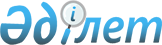 "Бақылау функцияларын қамтамасыз ету үшін әлеуметтік медициналық сақтандыру қорының қаржылық және өзге де есептілігінің тізбесін, нысандарын, оларды ұсыну мерзімдерін бекіту туралы" Қазақстан Республикасы Денсаулық сақтау министрінің 2017 жылғы 16 тамыздағы № 612 бұйрығына өзгерістер мен толықтырулар енгізу туралыҚазақстан Республикасы Денсаулық сақтау министрінің 2018 жылғы 11 қазандағы № ҚР ДСМ-27 бұйрығы. Қазақстан Республикасының Әділет министрлігінде 2018 жылғы 6 қарашада № 17701 болып тіркелді.
      "Міндетті әлеуметтік медициналық сақтандыру туралы" 2015 жылғы 16 қарашадағы Қазақстан Республикасы Заңының 11-бабының 7) тармақшасына, сондай-ақ "Мемлекеттік статистика туралы" 2010 жылғы 19 наурыздағы Қазақстан Республикасы Заңының 16-бабы 3-тармағының 2) тармақшасына сәйкес БҰЙЫРАМЫН:
      1. "Бақылау функцияларын қамтамасыз ету үшін әлеуметтік медициналық сақтандыру қорының қаржылық және өзге де есептілігінің тізбесін, нысандарын, оларды ұсыну мерзімдерін бекіту туралы" Қазақстан Республикасы Денсаулық сақтау министрінің 2017 жылғы 16 тамыздағы № 612 бұйрығына (Нормативтік құқықтық актілерді мемлекеттік тіркеу тізілімінде № 15661 болып тіркелген, Қазақстан Республикасы нормативтік құқықтық актілерінің эталондық бақылау банкінде 2017 жылғы 25 қыркүйекте жарияланған) мынадай өзгерістер мен толықтырулар енгізілсін:
      1-тармақ мынадай редакцияда жазылсын:
      "1. Мыналар:
      1) осы бұйрыққа 1-қосымшаға сәйкес бақылау функцияларын қамтамасыз ету үшін әлеуметтік медициналық сақтандыру қорының қаржылық және өзге де есептілігінің тізбесі, оларды ұсыну мерзімдері;
      2) осы бұйрыққа 2-қосымшаға сәйкес "Әлеуметтік медициналық сақтандыру қорының активтерін орналастыру туралы есеп" нысаны;
      3) осы бұйрыққа 3-қосымшаға сәйкес "Әлеуметтік медициналық сақтандыру қорының активтері мен пассивтері бойынша есеп" нысаны;
      4) осы бұйрыққа 4-қосымшаға сәйкес "Әлеуметтік медициналық сақтандыру қоры активтерінің түсімі және олардың шығуы туралы есеп" нысаны;
      5) осы бұйрыққа 5-қосымшаға сәйкес "Әлеуметтік медициналық сақтандыру қорының күтпеген шығыстарды жабуға арналған резервін пайдалану туралы есеп" нысаны;
      6) осы бұйрыққа 6-қосымшаға сәйкес "Әлеуметтік медициналық сақтандыру қорының тегін медициналық көмектің кепілдік берілген көлемі шеңберінде қызметтерге ақы төлеуге берілетін трансферттерді жоспарлауы және нақты пайдалануы туралы есеп" нысаны;
      7) осы бұйрыққа 7-қосымшаға сәйкес "Әлеуметтік медициналық сақтандыру қорының қызметтер берушілер бойынша тегін медициналық көмектің кепілдік берілген көлемі шеңберінде қызметтерге ақы төлеуге берілетін трансферттерді пайдалануы туралы есеп" нысаны;
      8) осы бұйрыққа 8-қосымшаға сәйкес "Әлеуметтік медициналық сақтандыру қорының тегін медициналық көмектің кепілдік берілген көлемі шеңберінде амбулаториялық-емханалық көмек көрсету бойынша қызметтерге ақы төлеуге берілетін трансферттерді пайдалануы туралы есеп" нысаны;
      9) осы бұйрыққа 9-қосымшаға сәйкес "Әлеуметтік медициналық сақтандыру қорының тегін медициналық көмектің кепілдік берілген көлемі шеңберінде әлеуметтік мәні бар ауруларды қоспағанда, стационарды алмастыратын көмек көрсету бойынша қызметтерге ақы төлеуге берілетін трансферттерді пайдалануы туралы есеп" нысаны;
      10) осы бұйрыққа 10-қосымшаға сәйкес "Әлеуметтік медициналық сақтандыру қорының тегін медициналық көмектің кепілдік берілген көлемі шеңберінде әлеуметтік мәні бар ауруларды қоспағанда, стационарлық көмек көрсету бойынша қызметтерге ақы төлеуге берілетін трансферттерді пайдалануы туралы есеп" нысаны;
      11) осы бұйрыққа 11-қосымшаға сәйкес "Әлеуметтік медициналық сақтандыру қорының тегін медициналық көмектің кепілдік берілген көлемі шеңберінде әлеуметтік мәні бар ауруларды қоспағанда, қалпына келтіру емін көрсету және оңалту бойынша қызметтерге ақы төлеуге берілетін трансферттерді пайдалануы туралы есеп" нысаны;
      12) осы бұйрыққа 12-қосымшаға сәйкес "Әлеуметтік медициналық сақтандыру қорының тегін медициналық көмектің кепілдік берілген көлемі шеңберінде жедел медициналық көмек, авиакөлік және автокөлік құралдарымен білікті мамандарды жеткізумен немесе пациентті тасымалдаумен байланысты медициналық көмек көрсету бойынша медициналық қызметтерге ақы төлеуге берілетін трансферттерді пайдалануы туралы есеп" нысаны;
      13) осы бұйрыққа 13-қосымшаға сәйкес "Әлеуметтік медициналық сақтандыру қорының тегін медициналық көмектің кепілдік берілген көлемі шеңберінде әлеуметтік мәні бар аурулар кезінде медициналық көмек көрсету бойынша қызметтерге ақы төлеуге берілетін трансферттерді пайдалануы туралы есеп" нысаны;
      14) осы бұйрыққа 14-қосымшаға сәйкес "Әлеуметтік медициналық сақтандыру қорының тегін медициналық көмектің кепілдік берілген көлемі шеңберінде патолого-анатомиялық бюроның (бөлімшелердің) қызметтеріне және қан мен оның компоненттері препараттарымен қамтамасыз ету бойынша қызметтерге ақы төлеуге берілетін трансферттерді пайдалануы туралы есеп" нысаны;
      15) осы бұйрыққа 15-қосымшаға сәйкес "Әлеуметтік медициналық сақтандыру қорының тегін медициналық көмектің кепілдік берілген көлемі шеңберінде қызметтерге ақы төлеуге трансферттерді нақты пайдалануы туралы есеп" нысаны;
      16) осы бұйрыққа 16-қосымшаға сәйкес "Әлеуметтік медициналық сақтандыру қорының тегін медициналық көмектің кепілдік берілген көлемі шеңберінде амбулаториялық деңгейде дәрі-дәрмекпен қамтамасыз ету құнын төлеуге берілетін трансферттерді пайдалануы туралы есеп" нысаны;
      17) осы бұйрыққа 17-қосымшаға сәйкес "Әскери қызметшілерге, арнаулы мемлекеттік және құқық қорғау органдарының қызметкерлеріне міндетті әлеуметтік медициналық сақтандыру жүйесінде медициналық көмек көрсету бойынша денсаулық сақтау субъектілерінің көрсетілетін қызметтеріне ақы төлеуге әлеуметтік медициналық сақтандыру қорына берілетін трансферттерді пайдалану туралы есеп" нысаны;
      18) осы бұйрыққа 18-қосымшаға сәйкес "Әлеуметтік медициналық сақтандыру қорына жарналар төлеуден босатылған адамдар үшін міндетті әлеуметтік медициналық сақтандыруға мемлекеттің жарналары бойынша есеп" нысаны;
      19) осы бұйрыққа 19-қосымшаға сәйкес "Міндетті әлеуметтік медициналық сақтандыру жүйесінде медициналық көмек көрсету бойынша денсаулық сақтау субъектілерінің қызметтеріне ақы төлеу туралы есеп" нысаны бекітілсін.
      1-қосымша осы бұйрыққа 1-қосымшаға сәйкес жаңа редакцияда жазылсын;
      6-қосымша осы бұйрыққа 2-қосымшаға сәйкес жаңа редакцияда жазылсын;
      осы бұйрыққа 3, 4, 5, 6, 7, 8, 9, 10, 11, 12-қосымшаларға сәйкес 7, 8, 9, 10, 11, 12, 13, 14, 15, 16-қосымшалармен толықтырылсын;
      көрсетілген бұйрыққа 7-қосымшаның:
      оң жақтағы жоғарғы бұрышы мынадай редакцияда жазылсын:
      "Әскери қызметшілерге, арнаулы мемлекеттік және құқық қорғау органдарының қызметкерлеріне міндетті әлеуметтік медициналық сақтандыру жүйесінде медициналық көмек көрсету бойынша денсаулық сақтау субъектілерінің көрсетілетін қызметтеріне ақы төлеуге әлеуметтік медициналық сақтандыру қорына берілетін трансферттерді пайдалану туралы есеп" нысанында:
      реттік нөмірі 14-жол мынадай редакцияда жазылсын:
      "
      мынадай мазмұндағы реттік нөмірі 17-жолмен толықтырылсын:
      "
      көрсетілген бұйрыққа 8-қосымшаның оң жақтағы жоғарғы бұрышы мынадай редакцияда жазылсын:
      көрсетілген бұйрыққа 9-қосымшаның:
      оң жақтағы жоғарғы бұрышы мынадай редакцияда жазылсын:
      "Міндетті әлеуметтік медициналық сақтандыру жүйесінде медициналық көмек көрсету бойынша денсаулық сақтау субъектілерінің көрсетілетін қызметтеріне ақы төлеу туралы есеп" нысанында:
      реттік нөмірі 14-жол мынадай редакцияда жазылсын:
      "
      мынадай мазмұндағы реттік нөмірі 17-жолмен толықтырылсын:
      "
      2. Қазақстан Республикасы Денсаулық сақтау министрлігінің Міндетті әлеуметтік медициналық сақтандыруды үйлестіру департаменті Қазақстан Республикасының заңнамасында белгіленген тәртіппен:
      1) осы бұйрықты Қазақстан Республикасы Әділет министрлігінде мемлекеттік тіркеуді;
      2) осы бұйрық мемлекеттік тіркелген күннен бастап күнтізбелік он күн ішінде оның көшірмесін электронды түрде қазақ және орыс тілдерінде Қазақстан Республикасы нормативтік құқықтық актілерінің эталондық бақылау банкіне ресми жариялау және енгізу үшін "Республикалық құқықтық ақпарат орталығы" шаруашылық жүргізу құқығындағы республикалық мемлекеттік кәсіпорнына жіберуді;
      3) осы бұйрықты ресми жариялағаннан кейін Қазақстан Республикасы Денсаулық сақтау министрлігінің интернет-ресурсында орналастыруды;
      4) осы бұйрықты мемлекеттік тіркегеннен кейін он жұмыс күні ішінде Қазақстан Республикасы Денсаулық сақтау министрлігінің Заң қызметі департаментіне осы тармақтың 1), 2), 3) тармақшаларында көзделген іс-шаралардың орындалуы туралы мәліметтерді ұсынуды қамтамасыз етсін.
      3. Осы бұйрықтың орындалуын бақылау Қазақстан Республикасының Денсаулық сақтау вице-министрі Л.М. Ақтаеваға жүктелсін.
      4. Осы бұйрық алғашқы ресми жарияланған күнінен кейін күнтізбелік он күн өткен соң қолданысқа енгізіледі.
      "КЕЛІСІЛГЕН"
      Қазақстан Республикасы Ұлттық экономика
      министрлігі Статистика комитетінің төрағасы
      ____________________Н. Айдапкелов
      2018 жылғы " " _______________ Бақылау функцияларын қамтамасыз ету үшін әлеуметтік медициналық сақтандыру қорының қаржылық және өзге де есептілігінің тізбесі, оларды ұсыну мерзімдері
      Әкімшілік деректерді жинауға арналған нысан Әлеуметтік медициналық сақтандыру қорының тегін медициналық көмектің кепілдік берілген көлемі шеңберінде қызметтерге ақы төлеуге берілетін трансферттерді жоспарлауы және нақты пайдалануы туралы есеп
      Индексі: № 5/2-ТМККК
      Кезеңділігі: тоқсан сайын
      Ұсынады: "Әлеуметтік медициналық сақтандыру қоры" коммерциялық емес акционерлік қоғамы
      Қайда ұсынылады: Қазақстан Республикасы Денсаулық сақтау министрлігі
      Ұсыну мерзімі: есепті кезңнен кейінгі айдың 20-күніне
      Есепті кезең 20___ жылғы _____тоқсан
      *Төлеуге қабылданған трансферттер көлемі
      Басқарма төрағасы (немесе оның орнындағы адам)
      ________________________________             ____________
      тегі, аты, әкесінің аты (болған жағдайда)             қолы
      Бас бухгалтер _________________________________             ____________
      тегі, аты, әкесінің аты (болған жағдайда)                         қолы
       Мөрдің орны "Әлеуметтік медициналық сақтандыру қорының тегін медициналық көмектің кепілдік берілген көлемі шеңберінде қызметтерге ақы төлеуге берілетін трансферттерді жоспарлауы және нақты пайдалануы туралы есеп" әкімшілік деректерді жинауға арналған нысанды толтыру бойынша түсіндірме (индекс № 5/2–ТМККК, кезеңділігі тоқсан сайын) 1. Жалпы ереже
      1. "Әлеуметтік медициналық сақтандыру қорының тегін медициналық көмектің кепілдік берілген көлемі шеңберінде қызметтерге ақы төлеуге берілетін трансферттерді жоспарлауы және нақты пайдалануы туралы есеп" әкімшілік деректерді жинауға арналған нысан "Міндетті әлеуметтік медициналық сақтандыру туралы" 2015 жылғы 16 қарашадағы Қазақстан Республикасы Заңының 11-бабының 7) тармақшасына сәйкес дайындалды.
      Осы Нысанды жүргізудің негізгі міндеті әлеуметтік медициналық сақтандыру қорының тегін медициналық көмектің кепілдік берілген көлемі шеңберінде қызметтерге ақы төлеуге берілетін трансферттерді жоспарлауы және нақты пайдалануы туралы ақпараттық сипатта болады.
      2. Нысанды "Әлеуметтік медициналық сақтандыру қоры" коммерциялық емес акционерлік қоғамы есепті кезеңнен кейінгі айдың 20-күнінен кешіктірмей тоқсанына бір рет толтырады.
      3. Нысанға бірінші басшысы (немесе оның орнындағы адам), бас бухгалтер қол қояды. 2. Нысанды толтыру бойынша түсіндірме
      4. 1-бағанда реттік нөмірі көрсетіледі;
      5. 2-бағанда облыстардың, республикалық маңызы бар қаланың және астананың атаулары көрсетіледі;
      6. 3-бағандатегін медициналық көмектің кепілдік берілген көлемі шеңберінде қызметтерге ақы төлеуге трансферттер мәндерінің сомасысатып алу жоспары бойынша мың теңгеде көрсетіледі;
      7. 4-бағанда тегін медициналық көмектің кепілдік берілген көлемі шеңберінде қызметтерге ақы төлеу трансферттер мәндерінің сомасы ақы төлеуге қабылданған сома бойынша мың теңгеде көрсетіледі;
      8. Сатып алу жоспары, әлеуметтік медициналық сақтандыру қоры бухгалтерлік есебініңдеректері нысандарды толтыру бойынша ақпарат көзі болып табылады.
      Әкімшілік деректерді жинауға арналған нысан Әлеуметтік медициналық сақтандыру қорының қызметтер берушілер бойынша тегін медициналық көмектің кепілдік берілген көлемі шеңберінде қызметтерге ақы төлеуге берілетін трансферттерді пайдалануы туралы есеп
      Индексі: № 5/1-ТМККК
      Кезеңділігі: жартыжылдық
      Ұсынады: "Әлеуметтік медициналық сақтандыру қоры" коммерциялық емес акционерлік қоғамы
      Қайда ұсынылады: Қазақстан Республикасы Денсаулық сақтау министрлігі
      Ұсыну мерзімі: есепті кезеңнен кейінгі айдың 20-күніне
      Есепті кезең 20___ жылғы жартыжылдық
      кестенің жалғасы
      кестенің жалғасы
      *- есеп нысандарын автоматтандырғаннан кейін кестенің жалғасы
      Басқарма төрағасы (немесе оның орнындағы адам)
      ____________________________                         ___________
      тегі, аты, әкесінің аты (болған жағдайда)                   қолы
      Бас бухгалтер
      ____________________________                         ___________
      тегі, аты, әкесінің аты (болған жағдайда)                   қолы
      Мөрдің орны "Әлеуметтік медициналық сақтандыру қорының қызметтер берушілер бойынша тегін медициналық көмектің кепілдік берілген көлемі шеңберінде қызметтерге ақы төлеуге берілетін трансферттерді пайдалануы туралы есеп" әкімшілік деректерді жинауға арналған нысанды толтыру бойынша түсіндірме (индекс № 5/1–ТМККК, кезеңділігі тоқсан сайын) 1. Жалпы ереже
      1. "Әлеуметтік медициналық сақтандыру қорының қызметтер берушілер бойынша тегін медициналық көмектің кепілдік берілген көлемі шеңберінде қызметтерге ақы төлеуге берілетін трансферттерді пайдалануы туралы есеп" әкімшілік деректерді жинауға арналған нысаны "Міндетті әлеуметтік медициналық сақтандыру туралы" 2015 жылғы 16 қарашадағы Қазақстан Республикасы Заңының 11-бабының 7) тармақшасына сәйкес дайындалды.
      Осы Нысанды жүргізудің негізгі міндеті әлеуметтік медициналық сақтандыру қорының қызметтер берушілер бойынша тегін медициналық көмектің кепілдік берілген көлемі шеңберінде қызметтерге ақы төлеуге берілетін трансферттерді пайдалануы туралы ақпараттық сипатта болады.
      2. Нысанды "Әлеуметтік медициналық сақтандыру қоры" коммерциялық емес акционерлік қоғамы есепті кезеңнен кейінгі айдың 20-күнінен кешіктірмей жартыжылда бір рет толтырады.
      3. Нысанға бірінші басшысы (немесе оның орнындағы адам), бас бухгалтер қол қояды. 2. Нысанды толтыру бойынша түсіндірме
      4. 1-бағанда реттік нөмір көрсетіледі;
      5. 2-бағанда облыстардың, республикалық маңызы бар қаланың және астананың атаулары көрсетіледі;
      6. 3-бағанда есепті кезеңнен кейінгі айдың бірінші күніне сәйкесінше барлық қызметтер берушілер (заңды тұлғалар) саны мәндерінің сомасыкөрсетіледі;
      7. 4-бағанда есепті кезеңнен кейінгі айдың бірінші күніне сәйкесінше мемлекеттік қызметтер берушілер (заңды тұлғалар) саны мәндерінің сомасыкөрсетіледі;
      8. 5-бағанда есепті кезеңнен кейінгі айдың бірінші күніне сәйкесінше жеке меншік қызметтер берушілер (заңды тұлғалар) саны мәндерінің сомасы көрсетіледі;
      9. 6 және 9-бағандарда есепті кезеңнен кейінгі айдың бірінші күніне сәйкесінше жоспар мен факті бойыншамың теңгеде бөлінген және қабылданған қаражаттың сомасы көрсетіледі;
      10. 7 және 10-бағандардаесепті кезеңнен кейінгі айдың бірінші күніне сәйкесінше жоспар мен факті бойынша мемлекеттік меншік нысанындағы қызметтер берушілергемың теңгеде бөлінген және қабылданған қаражаттың сомасыкөрсетіледі;
      11. 8 және 11-бағандарда есепті кезеңнен кейінгі айдың бірінші күніне сәйкесінше жоспар мен факті бойынша жеке меншік нысанындағы қызметтер берушілергемың теңгеде бөлінген және қабылданған қаражаттың сомасы көрсетіледі;
      12. 12-бағанда есепті кезеңнен кейінгі айдың бірінші күніне сәйкесіншебекітілгенхалқы бар (заңды тұлға) медициналық-санитариялық алғашқы көмек көрсететін қызмет берушілер (заңды тұлға) мәндерінің сомасы көрсетіледі;
      13. 13-бағанда есепті кезеңнен кейінгі айдың бірінші күніне сәйкесінше бекітілген халқы бар (заңды тұлға) медициналық-санитариялық алғашқы көмек көрсететін мемлекеттік меншік нысанындағы қызметтер берушілер мәндерінің сомасы көрсетіледі;
      14. 14-бағанда есепті кезеңнен кейінгі айдың бірінші күніне сәйкесінше бекітілген халқы бар (заңды тұлға) алғашқы медициналық- санитариялық көмек көрсететін жеке меншік нысанындағы қызмет берушілер санының қосындысы көрсетіледі;
      15. 15 және 18-бағандарда есепті кезеңнен кейінгі айдың бірінші күніне сәйкесінше жоспар мен факті бойыншамың теңгеде бөлінген және қабылданған қаражаттың сомасы көрсетіледі;
      16. 16 және 19-бағандарда есепті кезеңнен кейінгі айдың бірінші күніне сәйкесіншежоспар мен факті бойынша медициналық- санитариялық алғашқы көмек көрсететін мемлекеттік меншік нысанындағықызметтер берушілергебөлінген және қабылданған қаражаттың көлемі көрсетіледі;
      17. 17 және20-бағандардаесепті кезеңнен кейінгі айдың бірінші күніне сәйкесінше жоспар мен факті бойынша медициналық- санитариялық алғашқы көмек көрсететін жеке меншік нысанындағы қызметтер берушілерге бөлінген және қабылданған қаражаттың көлемі көрсетіледі;
      18. 21-бағанда есепті кезеңнен кейінгі айдың бірінші күніне сәйкесінше амбулаториялық емханалық көмек (заңды тұлға) бірлесіп орындаушы қызметтер берушілер санының мәндерінің сомасы көрсетіледі;
      19. 22-бағанда есепті кезеңнен кейінгі айдың бірінші күніне сәйкесіншеамбулаториялық емханалық көмек (заңды тұлға) көрсететін мемлекеттік меншік нысанындағыбірлесіп орындаушы қызмет берушілер санының қосындысы көрсетіледі;
      20. 23-бағанда есепті кезеңнен кейінгі айдың бірінші күніне сәйкесінше амбулаториялық емханалық көмек (заңды тұлға) көрсететін жеке меншік бірлесіп орындаушы қызметтер берушілер санының мәндерінің сомасы көрсетіледі;
      21. 24және 27-бағандарда есепті кезеңнен кейінгі айдың бірінші күніне сәйкесінше жоспар мен факті бойынша бөлінген және қабылданған қаражаттың сомасымың теңгеде көрсетіледі;
      22. 25 және 28-бағандарда есепті кезеңнен кейінгі айдың бірінші күніне сәйкесінше жоспар мен факті бойынша бөлінген және қабылданған қаражаттың мың теңгеде мемлекеттік меншік нысанындағы қызметтер берушіге бөлінген және қабылданған қаражаттың сомасы көрсетіледі.
      23. 26 және 29-бағандарда есепті кезеңнен кейінгі айдың бірінші күніне сәйкесінше жоспар мен факті бойынша бөлінген және қабылданған қаражаттың мың теңгеде жеке меншік нысанындағы қызмет беруші сомасы көрсетіледі;
      24. 30-бағанда есепті кезеңнен кейінгі айдың бірінші күніне сәйкесінше тәулік бойы және стационарды алмастыратын көмек (заңды тұлға) көрсететін қызметтер берушілер санының мәндерінің сомасыкөрсетіледі;
      25. 31-бағанда есепті кезеңнен кейінгі айдың бірінші күніне сәйкесінше тәулік бойы және стационарды алмастыратын көмек (заңды тұлға) көрсететін мемлекеттік меншік нысанындағы қызметтер берушілер санының мәндерінің сомасыкөрсетіледі;
      26. 32-бағанда есепті кезеңнен кейінгі айдың бірінші күніне сәйкесінше тәулік бойы және стационарды алмастыратын көмек(заңды тұлға) көрсететін жеке меншік нысанындағы қызметтер берушілер санының мәндерінің сомасыкөрсетіледі;
      27. 33 және 36-бағандарда есепті кезеңнен кейінгі айдың бірінші күніне сәйкесінше жоспар мен факті бойынша, мың теңгеде бөлінген және қабылданған қаражаттың мәндерініңсомасы көрсетіледі.
      28. 34 және 37-бағандарда есепті кезеңнен кейінгі айдың бірінші күніне сәйкесінше жоспар мен факті бойынша, мемлекеттік меншік нысанындағы қызметтер берушілерге мың теңгеде бөлінген және қабылданған қаражаттың мәндерінің сомасы көрсетіледі.
      29. 35 және 38-бағандарда есепті кезеңнен кейінгі айдың бірінші күніне сәйкесінше жоспар мен факті бойынша,жеке меншік нысанындағы қызмет берушілерге мың теңгеде бөлінген және қабылданған қаражаттың мәндерінің сомасы көрсетіледі.
      30. Сатып алу жоспары, әлеуметтік медициналық сақтандыру қоры бухгалтерлік есебінің деректері нысандарды толтыру бойынша ақпарат көзі болып табылады.
      Әкімшілік деректерді жинауға арналған нысан Әлеуметтік медициналық сақтандыру қорының тегін медициналық көмектің кепілдік берілген көлемі шеңберінде амбулаториялық-емханалық көмек көрсету бойынша қызметтерге ақы төлеуге берілетін трансферттерді пайдалануы туралы есеп
      Индексі: № 5/3-АЕК
      Кезеңділігі: тоқсан сайын
      Ұсынады: "Әлеуметтік медициналық сақтандыру қоры" коммерциялық емес акционерлік қоғамы
      Қайда ұсынылады: Қазақстан Республикасы Денсаулық сақтау министрлігі
      Ұсыну мерзімі: есепті кезеңнен кейінгі айдың 20-күніне
      Есепті кезең 20___ жылғы _____тоқсан
      *қабылданған сома
      кестенің жалғасы
      кестенің жалғасы
      *төлеуге қабылданған
      *төлеуге қабылданған
      Басқарма төрағасы (немесе оның орнындағы адам)
      ____________________________                   ____________
      тегі, аты, әкесінің аты (болған жағдайда)                   қолы
      Бас бухгалтер
      ___________________________                   ____________
      тегі, аты, әкесінің аты (болған жағдайда)                   қолы
      Мөрдің орны "Әлеуметтік медициналық сақтандыру қорының тегін медициналық көмектің кепілдік берілген көлемі шеңберінде амбулаториялық-емханалық көмек көрсету бойынша қызметтерге ақы төлеуге берілетін трансферттерді пайдалануы туралы есеп" әкімшілік деректерді жинауға арналған нысанды толтыру бойынша түсіндірме (индекс № 5/3–АЕК, кезеңділігі тоқсан сайын) 1. Жалпы ереже
      1. "Әлеуметтік медициналық сақтандыру қорының тегін медициналық көмектің кепілдік берілген көлемі шеңберінде амбулаториялық-емханалық көмек көрсету бойынша қызметтерге ақы төлеуге берілетін трансферттерді пайдалануы туралы есеп" әкімшілік деректерді жинауға арналған нысан "Міндетті әлеуметтік медициналық сақтандыру туралы" 2015 жылғы 16 қарашадағы Қазақстан Республикасы Заңының 11-бабының 7) тармақшасына сәйкес дайындалды.
      Осы Нысанды жүргізудің негізгі міндеті әлеуметтік медициналық сақтандыру қорының тегін медициналық көмектің кепілдік берілген көлемі шеңберінде амбулаториялық-емханалық көмек көрсету бойынша қызметтерге ақы төлеуге берілетін трансферттерді пайдалануы туралы ақпараттық сипатта болады.
      2. Нысанды "Әлеуметтік медициналық сақтандыру қоры" коммерциялық емес акционерлік қоғамы есепті кезеңнен кейінгі айдың 20-күнінен кешіктірмей тоқсанына бір рет толтырады.
      3. Нысанға бірінші басшысы (немесе оның орнындағы адам), бас бухгалтер қол қояды. 2. Нысанды толтыру бойынша түсіндірме
      4. 1-бағанда реттік нөмір көрсетіледі;
      5. 2-бағанда облыстардың, республикалық маңызы бар қаланың және астананың атаулары көрсетіледі;
      6. 3-бағанда 7, 11, 14, 17, 19, 22, 26, 32, 36, 40 бағандар бойынша мың теңгеде мәндерінің сомасы көрсетіледі;
      7. 4-бағанда 10, 12, 16, 18, 21, 23, 29, 35, 39, 43 бағандар бойынша мың теңгеде мәндерінің сомасы көрсетіледі;
      8. 5 және 8-бағандарда есепті кезеңнен кейінгі айдың бірінші күніне сәйкесінше жоспар мен факті бойынша медициналық-санитариялық алғашқы көмек көрсететін ұйымдарға бекітілген халық саны көрсетіледі;
      9. 6 және 9-бағандарда есепті кезеңнен кейінгі айдың бірінші күніне сәйкесінше жоспар мен факті бойынша бір адамға бекітілген кешенді жан басына шаққандағы нормативтің мәні теңгеде көрсетіледі;
      10. 7 және 10-бағандарда есепті кезеңнен кейінгі айдың бірінші күніне сәйкесінше жоспар мен факті бойынша кешенді жан басына шаққандағы норматив бойынша амбулаториялық-емханалық көмек көрсетуге төленгенқаржы сомасы мың теңгеде көрсетіледі;
      11. 11 және 12-бағандарда есепті кезеңнен кейінгі айдың бірінші күніне сәйкесінше жоспар мен факті бойынша кешенді жан басына шаққандағы нормативке төленген қаржы сомасы мың теңгеде көрсетіледі;
      12. 13 және 15-бағандарда есепті кезеңнен кейінгі айдың бірінші күніне сәйкесінше жоспар мен факті бойынша арнайы тағам (фенилкетонурия) алатын адамдардың саныкөрсетіледі;
      13. 14 және 16-бағандарда есепті кезеңнен кейінгі айдың бірінші күніне сәйкесінше жоспар мен фактібойыншаарнайы тағам (фенилкетонурия) алатындарғатөленген қаржы сомасы мың теңгеде көрсетіледі;
      14. 17 және 18-бағандарда есепті кезеңнен кейінгі айдың бірінші күніне сәйкесінше жоспар мен факті бойыншаарнайы тағам(ерте жасанды немесе аралас тамақтандыру)алатындарға төленген қаржы сомасы мың теңгеде көрсетіледі;
      15. 19-бағанда есепті кезеңнен кейінгі айдың бірінші күніне сәйкесінше жоспар бойынша шұғыл медициналық көмек (4-санаттағы шұғыл шақыртуларға қызметкөрсету) шақыру жағдайлардың көлемін есептеу үшін төлеу сомасы көрсетіледі;
      16. 20-бағанда есепті кезеңнен кейінгі айдың бірінші күніне сәйкесінше фактібойынша шұғыл медициналық көмекке (4-санаттағы шұғыл шақыртуларға қызметкөрсету) шақырулар саны көрсетіледі;
      17. 21-бағанда есепті кезеңнен кейінгі айдың бірінші күніне сәйкесінше факті бойынша шұғыл медициналық көмек (4-санаттағы шұғыл шақыртуларға қызмет көрсету) көрсетілген қызметтерге төленген қаржы сомасы көрсетіледі.
      18. 22 және 23-бағандарда есепті кезеңнен кейінгі айдың бірінші күніне сәйкесінше жоспар және факті бойынша интернаттық ұйымдарға жатпайтын орта білім беру ұйымдарының білім алушыларына медициналық көмеккөрсетілген қызметтерге төленген қаржы сомасы көрсетіледі;
      19. 24 және 27-бағандарда нормативтен кезеңнен кейінгі айдың бірінші күніне сәйкесінше жоспар мен факті бойынша норматив бойынша кешенді жан басына шаққандағы нормативтен тыс консультациялық-диагностикалық қызметтердің саны көрсетіледі;
      20. 25 және 28-бағандарда есепті кезеңнен кейінгі айдың бірінші күніне сәйкесінше жоспар мен факті бойынша кешенді жан басына шаққандағы нормативтен тыс консультациялық-диагностикалық қызметтің орташа құны теңгеде көрсетіледі;
      21. 26 және 29-бағандарға сәйкесінше есепті кезеңнен кейінгі айдың бірінші күніне жоспар мен факті бойынша кешенді жан басына шаққандағы нормативтен тыс консультациялық-диагностикалық қызмет көрсету үшін ақы төлеу сомасы мың теңгеде көрсетіледі;
      22. 30 және 33-бағандарда есепті кезеңнен кейінгі айдың бірінші күніне сәйкесінше жоспар мен факті бойынша Ресей Федерациясы медициналық ұйымдарының Байқоңыр қаласының, Төретам және Ақай кенттерінің аумағында тұратын Қазақстан Республикасының азаматтарына көрсетілген медициналық қызметтердің саны көрсетіледі;
      23. 31 және 34-бағандарда есепті кезеңнен кейінгі айдың бірінші күніне сәйкесінше жоспар мен факті бойынша Ресей Федерациясы медициналық ұйымдарының Байқоңыр қаласының, Төретам және Ақай кенттерінің аумағында тұратын Қазақстан Республикасының азаматтарына көрсетілген медициналық қызметтің орташа құны теңгеде көрсетіледі;
      24. 32 және 35-бағандарда сәйкесінше есепті кезеңнен кейінгі айдың бірінші күніне жоспар мен факті бойынша Ресей Федерациясы медициналық ұйымдарының Байқоңыр қаласының, Төретам және Ақай кенттерінің аумағында тұратын Қазақстан Республикасының азаматтарына медициналық көмек көрсетуі;
      25. 36 және 38-бағандарда есепті кезеңнен кейінгі айдың бірінші күніне сәйкесінше факті бойынша профилактикалық қарап-тексеру кезінде қарап-тексерілген адамдар саны көрсетіледі;
      26. 37 және 39-бағандарда есепті кезеңнен кейінгі айдың бірінші сәйкесінше күніне жоспар мен факті бойынша профилактикалық қарап-тексерулердің (скринингтер) ақы төлеу сомасы мың теңгеде көрсетіледі;
      27. "Барлығы" деген жолда 3, 4, 7, 10, 11,12, 14, 16, 17, 18, 19,21,22, 23, 26, 29, 32,35, 36, 39-бағандар бойынша 1 және 16-бағандардың қосынды мәні көрсетіледі;
      28. "Барлығы" деген жолда 6 және 9-бағандар бойынша есепті кезеңнен кейінгі айдың бірінші күніне сәйкесінше жоспар мен факті бойынша медициналық-санитариялық алғашқы көмек көрсететін ұйымдарға бекітілген бір адамға кешенді жан басына шаққандағы нормативтің орташа мәні теңгеде көрсетіледі;
      29. "Барлығы" деген жолда 25, 28, 31, 34-бағандар бойынша есепті кезеңнен кейінгі айдың бірінші күніне сәйкесінше жоспар мен факті бойынша қызметтер/ емделіп шыққан жағдай/ шақыру/ тексеріп-қарау/ орташа құны теңгеде көрсетіледі;
      30. Көрсеткіштерді толтыру бойынша ақпараткөзі "Емхана" ақпараттық жүйесіндегі, "Амбулаториялық-емханалық көмек" ақпараттық жүйесіндегі, "Бірыңғай төлеу жүйесі" ақпараттық жүйесіндегідерекқор болып табылады.
      Әкімшілік деректерді жинауға арналған нысан Әлеуметтік медициналық сақтандыру қорының тегін медициналық көмектің кепілдік берілген көлемі шеңберінде әлеуметтік мәні бар ауруларды қоспағанда, стационарды алмастыратын көмек көрсету бойынша қызметтерге ақы төлеуге берілетін трансферттерді пайдалануы туралы есеп
      Индексі: № 5/4-ӘМА
      Кезеңділігі: тоқсан сайын
      Ұсынады: "Әлеуметтік медициналық сақтандыру қоры" коммерциялық емес акционерлік қоғамы
      Қайда ұсынылады: Қазақстан Республикасы Денсаулық сақтау министрлігі
      Ұсыну мерзімі: есепті кезеңнен кейінгі айдың 20-күніне
      Есепті кезең 20___ жылғы _____тоқсан
      кестенің жалғасы
      *- қабылданған сома
      Басқарма төрағасы (немесе оның орнындағы адам)
      ____________________________                   ____________
      тегі, аты, әкесінің аты (болған жағдайда)                   қолы
      Бас бухгалтер
      ____________________________                   ____________
      тегі, аты, әкесінің аты (болған жағдайда)                   қолы
      Мөрдің орны "Әлеуметтік медициналық сақтандыру қорының тегін медициналық көмектің кепілдік берілген көлемі шеңберінде әлеуметтік мәні бар ауруларды қоспағанда, стационарды алмастыратын көмек көрсету бойынша қызметтерге ақы төлеуге берілетін трансферттерді пайдалануы туралы есеп" әкімшілік деректерді жинауға арналған нысанды толтыру бойынша түсіндірме (индекс № 5/4–ӘМА, кезеңділігі тоқсан сайын) 1. Жалпы ереже
      1. "Әлеуметтік медициналық сақтандыру қорының тегін медициналық көмектің кепілдік берілген көлемі шеңберінде әлеуметтік мәні бар ауруларды қоспағанда, стационарды алмастыратын көмек көрсету бойынша қызметтерге ақы төлеуге берілетін трансферттерді пайдалануы туралы есеп" әкімшілік деректерді жинауға арналған нысан "Міндетті әлеуметтік медициналық сақтандыру туралы" 2015 жылғы 16 қарашадағы Қазақстан Республикасы Заңының 11-бабының 7) тармақшасына сәйкес дайындалды.
      Осы Нысанды жүргізудің негізгі міндеті әлеуметтік медициналық сақтандыру қорының тегін медициналық көмектің кепілдік берілген көлемі шеңберінде әлеуметтік мәні бар ауруларды қоспағанда, стационарды алмастыратын көмек көрсету бойынша қызметтерге ақы төлеуге берілетін трансферттерді пайдалануы туралы ақпараттық сипатта болады.
      2. Нысанды "Әлеуметтік медициналық сақтандыру қоры" коммерциялық емес акционерлік қоғамы есепті кезеңнен кейінгі айдың 20-күнінен кешіктірмей тоқсанына бір рет толтырады.
      3. Нысанға бірінші басшысы (немесе оның орнындағы адам), бас бухгалтер қол қояды. 2. Нысанды толтыру бойынша түсіндірме
      4. 1-бағанда реттік нөмірі көрсетіледі;
      5. 2-бағанда облыстардың, республикалық маңызы бар қаланың және астананың атаулары көрсетіледі;
      6. 3-бағанда 7, 13, 19, 25 бойынша мың теңгеде мәндерінің сомасы;
      7. 4-бағанда 10, 16, 22, 28 бойынша мың теңгеде сома мәні көрсетіледі;
      8. 5 және 8-бағандарда есепті кезең айының соңғы күніне сәйкесінше жоспар мен факті бойынша тәуліксіз медициналық бақылауды қоспағанда мамандандырылған медициналық көмектің емделіп шыққан пациенттердің саны көрсетіледі;
      9. 6 және 9-бағандарда есепті кезең айының соңғы күніне сәйкесінше жоспар мен факті бойынша тәуліксіз медициналық бақылауды қоспағанда мамандандырылған медициналық көмектің емделіп шыққан жағдайлардың орташа құны теңгеде көрсетіледі;
      10. 7 және 10-бағандарда есепті кезең айының соңғы күніне сәйкесінше жоспар мен факті бойынша тәуліксіз медициналық бақылауды қоспағанда мамандандырылған медициналық көмектің ақы төлеу сомасы мың теңгеде көрсетіледі;
      11. 11 және 14-бағандарда есепті кезең айының соңғы күніне сәйкесінше жоспар мен факті бойынша амбулаториялық гемодиализдің (шарт жасасқан заңды тұлғалар бойынша) емделген жағдайлар саны көрсетіледі;
      12. 12 және 15-бағандарда есепті кезең айының соңғы күніне сәйкесінше жоспар мен факті бойынша амбулаториялық гемодиализдің (шарт жасасқан заңды тұлғалар бойынша) емделген жағдайлар орташа құны теңгеде көрсетіледі;
      13. 13 және 16-бағандарға сәйкесінше есепті айының соңғы күніне жоспар мен факті бойынша амбулаториялық гемодиализ (шарт жасасқан заңды тұлғалар бойынша) көрсеткені үшін ақы төлеу сомасы мың теңгеде көрсетіледі;
      14. 17 және 20-бағандарда есепті кезең айының соңғы күніне сәйкесінше жоспар мен факті бойынша Ресей Федерациясы медициналық ұйымдарының, Байқоңыр қаласының, Төретам және Ақай кенттерінің аумағында тұратын Қазақстан Республикасының азаматтарына медициналық көмектің төсек-күнсаны көрсетіледі;
      15. 18 және 21-бағандарда есепті айының соңғы күніне сәйкесінше жоспар мен факті бойынша Ресей Федерациясы медициналық ұйымдарының, Байқоңыр қаласының, Төретам және Ақай кенттерінің аумағында тұратын Қазақстан Республикасының азаматтарына медициналық көмектің төсек-күнінің орташа құны теңгеде көрсетіледі;
      16. 19 және 22-бағандарда есепті айының соңғы күніне сәйкесінше жоспар мен факті бойынша Ресей Федерациясы медициналық ұйымдарының, Байқоңыр қаласының, Төретам және Ақай кенттерінің аумағында тұратын Қазақстан Республикасының азаматтарына медициналық көмек көрсеткені үшінақы төлеу сомасы мың теңгеде көрсетіледі.
      Әкімшілік деректерді жинауға арналғаннысан Әлеуметтік медициналық сақтандыру қорының тегін медициналық көмектің кепілдік берілген көлемі шеңберінде әлеуметтік мәні бар ауруларды қоспағанда, стационарлық көмек көрсету бойынша қызметтерге ақы төлеуге берілетін трансферттерді пайдалануы туралы есеп
      Индексі: № 5/5-СК
      Кезеңділігі: тоқсан сайын
      Ұсынады: "Әлеуметтік медициналық сақтандыру қоры" коммерциялық емес акционерлік қоғамы
      Қайда ұсынылады: Қазақстан Республикасы Денсаулық сақтау министрлігі
      Ұсыну мерзімі: есепті кезеңнен кейінгі айдың 20-күніне
      Есепті кезең 20___ жылғы _____тоқсан
      кестенің жалғасы
      кестенің жалғасы
      кестенің жалғасы
      Басқарма төрағасы (немесе оның орнындағы адам)
      _________________________________             ____________
      тегі, аты, әкесінің аты (болған жағдайда)                   қолы
      Бас бухгалтер
      _________________________________             ____________
      тегі, аты, әкесінің аты (болған жағдайда)                   қолы
      Мөрдің орны "Әлеуметтік медициналық сақтандыру қорының тегін медициналық көмектің кепілдік берілген көлемі шеңберінде әлеуметтік мәні бар ауруларды қоспағанда, стационарлық көмек көрсету бойынша қызметтерге ақы төлеуге берілетін трансферттерді пайдалануы туралы есеп" әкімшілік деректерді жинауға арналған нысанды толтыру бойынша түсіндірме (индекс № 5/5–СК, кезеңділігі тоқсан сайын) 1. Жалпы ереже
      1. "Әлеуметтік медициналық сақтандыру қорының тегін медициналық көмектің кепілдік берілген көлемі шеңберінде әлеуметтік мәні бар ауруларды қоспағанда, стационарлық көмек көрсету бойынша қызметтерге ақы төлеуге берілетін трансферттерді пайдалануы туралы есеп" әкімшілік деректерді жинауға арналған нысан"Міндетті әлеуметтік медициналық сақтандыру туралы" 2015 жылғы 16 қарашадағы Қазақстан Республикасы Заңының 11-бабының 7) тармақшасына сәйкес дайындалды.
      Осы Нысанды жүргізудің негізгі міндеті әлеуметтік медициналық сақтандыру қорының тегін медициналық көмектің кепілдік берілген көлемі шеңберінде әлеуметтік мәні бар ауруларды қоспағанда, стационарлық көмек көрсету бойынша қызметтерге ақы төлеуге берілетін трансферттерді пайдалануы туралы ақпараттық сипатта болады.
      2. Нысанды "Әлеуметтік медициналық сақтандыру қоры" коммерциялық емес акционерлік қоғамы есепті кезеңнен кейінгі айдың 20-күнінен кешіктірмей тоқсанына бір рет толтырады.
      3. Нысанға бірінші басшысы (немесе оның орнындағы адам), бас бухгалтер қол қояды. 2. Нысанды толтыру бойынша түсіндірме
      4. 1-бағанда реттік нөмір көрсетіледі;
      5. 2-бағанда облыстардың, республикалық маңызы бар қаланың және астананың атаулары көрсетіледі;
      6. 3-бағанда 7, 13, 19, 25, 31, 37 бойынша мың теңгеде мәндерінің сомасы көрсетіледі;
      7. 4-бағанда 10, 16, 22, 28, 34, 40 бойынша мың теңгеде мәндерінің сомасы көрсетіледі;
      8. 5 және 8-бағандарда есепті кезең айының соңғы күніне сәйкесінше жоспар мен факті бойынша ауыл субъектісі ауыл халқына көрсететін стационарлық көмекті қоспағанда, тәулік бойы стационарлық көмектің емделіп шыққан пациенттердің саны теңгеде көрсетіледі;
      9. 6 және 9-бағандарда есепті кезең айының соңғы күніне сәйкесінше жоспар мен факті бойынша ауыл субъектісі ауыл халқына көрсететін стационарлық көмекті қоспағанда, тәулік бойы стационарлық көмекпен емделіп шыққан пациенттердің орташа құны теңгеде көрсетіледі.
      10. 7 және 10-бағандарда есепті кезең айының соңғы күніне сәйкесінше жоспар мен факті бойынша ауыл субъектісі ауыл халқына көрсететін стационарлық көмекті қоспағанда, тәулік бойы стационарлық көмекпен емделіп шыққан пациенттердің ақы төлеу сомасы мың теңгеде көрсетіледі;
      11. 11 және 14-бағандарда есепті кезең айының соңғы күніне сәйкесінше жоспар мен факті бойынша ауыл субъектісі ауыл халқына көрсететін стационарлық көмекті қоспағанда, тәулік бойы стационарлық көмекпен емделіп шыққан пациенттердің емделген жағдайларының саны;
      12. 12 және 15-бағандарда есепті кезең айының соңғы күніне сәйкесінше жоспар мен факті бойынша ауыл стационарының емделген жағдайлардың орташа құны теңгеде көрсетіледі;
      13. 13 және 16-бағандарда есепті кезең айының соңғы күніне сәйкесінше жоспар мен факті бойынша ауыл стационарының медициналық көмегін көрсеткені үшін ақы төлеу сомасы мың теңгеде көрсетіледі;
      14. 17 және 20-бағандарда есепті кезеңайының соңғы күніне сәйкесінше жоспар мен факті бойынша онкогематологиялық науқастарға медициналық көмектің емделген жағдайларының саны көрсетіледі;
      15. 18 және 21-бағандарда есепті кезеңайының соңғы күніне сәйкесінше жоспар мен факті бойынша онкогематологиялық науқастарғаемделген жағдайлардың орташа құны теңгеде көрсетіледі;
      16. 19 және 22-бағандарда есепті кезеңайының соңғы күніне сәйкесінше жоспар мен факті бойынша онкогематологиялық науқастарға медициналық көмек көрсеткені үшін ақы төлеу сомасы мың теңгеде көрсетіледі;
      17. 23 және 26-бағандарда есепті кезеңайының соңғы күніне сәйкесінше жоспар мен факті бойынша жоғары технологиялық медициналық қызметтерге емделген жағдайлардың саны көрсетіледі;
      18. 24 және 27-бағандарда есепті кезеңайының соңғы күніне сәйкесінше жоспар мен факті бойынша жоғары технологиялық медициналық қызметтерге емделген жағдайлардың орташа құны теңгеде көрсетіледі;
      19. 25 және 28-бағандарда есепті кезеңайының соңғы күніне сәйкесінше жоспар мен факті бойынша жоғары технологиялық медициналық қызметтер көрсеткені үшін ақы төлеу сомасы мың теңгеде көрсетіледі;
      20. 29 және 32-бағандарда есепті кезеңайының соңғы күніне сәйкесінше жоспар мен факті бойынша Ресей Федерациясы медициналық ұйымдарының Байқоңыр қаласының, Төретам және Ақай кенттерінің аумағында тұратын Қазақстан Республикасының азаматтарына медициналық көмектің емделген жағдайлардың саны көрсетіледі;
      21. 30 және 33-бағандарда есепті кезеңайының соңғы күніне сәйкесінше жоспар мен факті бойынша Ресей Федерациясы медициналық ұйымдарының Байқоңыр қаласының, Төретам және Ақай кенттерінің аумағында тұратын Қазақстан Республикасының азаматтарына көрсетілген медициналық көмектің емделген жағдайлардың орташа құны теңгеде көрсетіледі;
      22. 31 және 34-бағандарда есепті кезеңайының соңғы күніне сәйкесінше жоспар мен факті бойынша Ресей Федерациясы медициналық ұйымдарының Байқоңыр қаласының, Төретам және Ақай кенттерінің аумағында тұратын Қазақстан Республикасының азаматтарына медициналық көмек көрсеткені үшін ақы төлеу сомасы мың теңге көрсетіледі;
      23. 35 және 38-бағандарда есепті кезең айының соңғы күніне сәйкесінше жоспар мен факті бойынша инфекциялық аурулармен ауыратын науқастарға медициналық көмектіңемделген жағдайлардың саны көрсетіледі;
      24. 36 және 39-бағандарда есепті кезең айының соңғы күніне сәйкесінше жоспар мен факті бойынша инфекциялық аурулармен ауыратын науқастарға медициналық көмектің емделген жағдайлардың орташа құны теңгеде көрсетіледі;
      25. 37 және 40-бағандарда есепті кезең айының соңғы күніне сәйкесінше жоспар мен факті бойынша инфекциялық аурулармен ауыратын науқастарға медициналық көмек көрсеткені үшін ақы төлеу сомасы теңгеде көрсетіледі;
      Әкімшілік деректерді жинауға арналған нысан Әлеуметтік медициналық сақтандыру қорының тегін медициналық көмектің кепілдік берілген көлемі шеңберінде әлеуметтік мәні бар ауруларды қоспағанда, қалпына келтіру емін көрсету және оңалту көрсету бойынша қызметтерге ақы төлеуге берілетін трансферттерді пайдалануы туралы есеп
      Индексі: № 5/6-ӘМА
      Кезеңділігі: тоқсан сайын
      Ұсынады: "Әлеуметтік медициналық сақтандыру қоры" коммерциялық емес акционерлік қоғамы
      Қайда ұсынылады: Қазақстан Республикасы Денсаулық сақтау министрлігі
      Ұсыну мерзімі: есепті кезеңнен кейінгі айдың 20-күніне
      Есепті кезең 20___ жылғы _____тоқсан
      Кестенің жалғасы
      Басқарма төрағасы (немесе оның орнындағы адам)
      ______________________________             ___________
      тегі, аты, әкесінің аты (болған жағдайда)                   қолы
      Бас бухгалтер
      ______________________________                   ____________
      тегі, аты, әкесінің аты (болған жағдайда)                   қолы
      Мөрдің орны "Әлеуметтік медициналық сақтандыру қорының тегін медициналық көмектің кепілдік берілген көлемі шеңберінде әлеуметтік мәні бар ауруларды қоспағанда, қалпына келтіру емін көрсету және оңалту көрсету бойынша қызметтерге ақы төлеуге берілетін трансферттерді пайдалануы туралы есеп" әкімшілік деректерді жинауға арналған нысанды толтыру бойынша түсіндірме (индекс № 5/5–СК, кезеңділігі тоқсан сайын) 1. Жалпы ереже
      1. "Әлеуметтік медициналық сақтандыру қорының тегін медициналық көмектің кепілдік берілген көлемі шеңберінде әлеуметтік мәні бар ауруларды қоспағанда, қалпына келтіру емін көрсету және оңалту көрсету бойынша қызметтерге ақы төлеуге берілетін трансферттерді пайдалануы туралы есеп" әкімшілік деректерді жинауға арналған нысан "Міндетті әлеуметтік медициналық сақтандыру туралы" 2015 жылғы 16 қарашадағы Қазақстан Республикасы Заңының 11-бабының 7) тармақшасына сәйкес дайындалды.
      Осы Нысанды жүргізудің негізгі міндеті әлеуметтік медициналық сақтандыру қорының тегін медициналық көмектің кепілдік берілген көлемі шеңберінде әлеуметтік мәні бар ауруларды қоспағанда, қалпына келтіру емін көрсету және оңалту көрсету бойынша қызметтерге ақы төлеуге берілетін трансферттерді пайдалануы туралы ақпараттық сипатта болады.
      2. Нысанды "Әлеуметтік медициналық сақтандыру қоры" коммерциялық емес акционерлік қоғамы есепті кезеңнен кейінгі айдың 20-күнінен кешіктірмей тоқсанына бір рет толтырады.
      3. Нысанға бірінші басшысы (немесе оның орнындағы адам), бас бухгалтер қол қояды. 2. Нысанды толтыру бойынша түсіндірме
      4. 1-бағанда реттік нөмір көрсетіледі;
      5. 2-бағанда облыстардың, республикалық маңызы бар қаланың және астананың атаулары көрсетіледі;
      6. 3-бағанда 7, 13, 19-бағандар бойынша мың теңгеде мәндердің сомасы көрсетіледі;
      7. 4-бағанда 10, 16, 22-бағандар бойынша мың теңгеде мәндердің сомасы көрсетіледі;
      8. 5 және 8-бағандарда есепті кезеңнен кейінгі айдың бірінші күніне сәйкесінше жоспар мен факті бойынша паллиативтік көмектің төсек-күндер саны көрсетіледі;
      9. 6 және 9-бағандарда есепті кезеңнен кейінгі айдың бірінші күніне сәйкесінше жоспар мен факті бойынша паллиативтік көмектіңтөсек- күндердің орташа құны теңгеде көрсетіледі;
      10. 7 және 10-бағандарда есепті кезеңнен кейінгі айдың бірінші күніне сәйкесінше жоспар мен факті бойынша паллиативтік көмектіңақы төлеу сомасы мың теңгеде көрсетіледі;
      11. 11 және 14-бағандарда есепті кезеңнен кейінгі айдың бірінші күніне сәйкесінше жоспар мен факті бойынша мейіргерлік күтімнің төсек күндер саны көрсетіледі;
      12. 12 және 15-бағандарда есепті кезеңнен кейінгі айдың бірінші күніне сәйкесінше жоспар мен факті бойынша мейіргерлік күтімнің емделген жағдайының орташа құны теңгеде көрсетіледі;
      13. 13 және 16-бағандарда есепті кезеңнен кейінгі айдың бірінші күніне сәйкесінше жоспар мен факті бойынша мейіргерлік күтімнің ақы төлеу сомасы мың теңгеде көрсетіледі;
      14. 17 және 20-бағандарда есепті кезеңнен кейінгі айдың бірінші күніне сәйкесінше жоспар мен факті бойынша оңалту емі және қалпына келтіру (аталған бейін бойынша шарты бар заңды тұлғалар бойынша) төсек-күндер саны көрсетіледі;
      15. 18 және 21-бағандарда есепті кезеңнен кейінгі айдың бірінші күніне сәйкесінше жоспар мен факті бойынша оңалту емі және қалпына келтіру (аталған бейін бойынша шарты бар заңды тұлғалар бойынша) төсек-күндердің орташа құны теңгеде көрсетіледі;
      16. 19 және 22-бағандарда есепті кезеңнен кейінгі айдың бірінші күніне сәйкесінше жоспар мен факті бойынша оңалту емі және қалпына келтіру (аталған бейін бойынша шарты бар заңды тұлғалар бойынша үшін ақы төлеу) сомасы теңгеде көрсетіледі.
      Әкімшілік деректерді жинауға арналған нысан Әлеуметтік медициналық сақтандыру қорының тегін медициналық көмектің кепілдік берілген көлемі шеңберінде жедел медициналық көмек, авиакөлік және автокөлік құралдарымен білікті мамандарды жеткізумен немесе пациентті тасымалдаумен байланысты медициналық көмек көрсету бойынша медициналық қызметтерге ақы төлеуге берілетін трансферттерді пайдалануы туралы есеп
      Индексі: № 5/5- СК
      Кезеңділігі: тоқсан сайын
      Ұсынады: "Әлеуметтік медициналық сақтандыру қоры" коммерциялық емес акционерлік қоғамы
      Қайда ұсынылады: Қазақстан Республикасы Денсаулық сақтау министрлігі
      Ұсыну мерзімі: есепті кезеңнен кейінгі айдың 20-күніне
      Есепті кезең 20___ жылғы _____тоқсан
      кестенің жалғасы
      Басқарма төрағасы (немесе оның орнындағы адам)
      ______________________________             ___________
      тегі, аты, әкесінің аты (болған жағдайда)                   қолы
      Басбухгалтер
      ______________________________             ___________
      тегі, аты, әкесінің аты (болған жағдайда)                   қолы
      Мөрдің орны "Әлеуметтік медициналық сақтандыру қорының тегін медициналық көмектің кепілдік берілген көлемі шеңберінде жедел медициналық көмек, авиакөлік және автокөлік құралдарымен білікті мамандарды жеткізумен немесе пациентті тасымалдаумен байланысты медициналық көмек көрсету бойынша медициналық қызметтерге ақы төлеуге берілетін трансферттерді пайдалануы туралы есеп" әкімшілік деректерді жинауға арналған нысанды толтыру бойынша түсіндірме (индекс № 5/5–СК, кезеңділігі тоқсан сайын) 1. Жалпы ереже
      1. "Әлеуметтік медициналық сақтандыру қорының тегін медициналық көмектің кепілдік берілген көлемі шеңберінде жедел медициналық көмек, авиакөлік және автокөлік құралдарымен білікті мамандарды жеткізумен немесе пациентті тасымалдаумен байланысты медициналық көмек көрсету бойынша медициналық қызметтерге ақы төлеуге берілетін трансферттерді пайдалануы туралы есеп" әкімшілік деректерді жинауға арналған нысан "Міндетті әлеуметтік медициналық сақтандыру туралы" 2015 жылғы 16 қарашадағы Қазақстан Республикасы Заңының 11-бабының 7) тармақшасына сәйкес дайындалды.
      Осы Нысанды жүргізудің негізгі міндеті әлеуметтік медициналық сақтандыру қорының тегін медициналық көмектің кепілдік берілген көлемі шеңберінде жедел медициналық көмек, авиакөлік және автокөлік құралдарымен білікті мамандарды жеткізумен немесе пациентті тасымалдаумен байланысты медициналық көмек көрсету бойынша медициналық қызметтерге ақы төлеуге берілетін трансферттерді пайдалануы туралы ақпараттық сипатта болады.
      2. Нысанды "Әлеуметтік медициналық сақтандыру қоры" коммерциялық емес акционерлік қоғамы есепті кезеңнен кейінгі айдың 20-күнінен кешіктірмей тоқсанына бір рет толтырады.
      3. Нысанға бірінші басшысы (немесе оның орнындағы адам), бас бухгалтер қол қояды. 2. Нысанды толтыру бойынша түсіндірме
      4. 1 және 4-бағандарда есепті кезеңнен кейінгі сәйкесінше айдың бірінші күніне жоспар және факті бойынша жедел медициналық көмектің бекітілген халық саны көрсетіледі;
      5. 2 және 5-бағандарда есепті кезеңнен кейінгі айдың бірінші күніне сәйкесінше жоспар және факті бойынша жедел медициналық көмектің кешенді тарифі теңгеде көрсетіледі;
      6. 3 және 6-бағандарда есепті кезеңнен кейінгі айдың бірінші күніне сәйкесінше жоспар және факті бойынша жедел медициналық көмек көрсеткені үшін ақы төлеу сомасы мың теңгеде көрсетіледі;
      7. 7 және 10-бағандарда есепті кезеңнен кейінгі бірінші күніне сәйкесінше жоспар және факті бойынша авиакөлік және автокөлік құралдарымен білікті мамандарды жеткізумен немесе пациентті тасымалдаумен байланысты медициналық көмек шақырулар саны көрсетіледі;
      8. 8 және 11-бағандарда есепті кезеңнен кейінгі бірінші күніне сәйкесінше жоспар және факті бойынша авиакөлік және автокөлік құралдарымен білікті мамандарды жеткізумен немесе пациентті тасымалдаумен байланысты медициналық көмек шақырудың орташа құны теңгеде көрсетіледі;
      9. 9 және 12-бағандарда есепті кезеңнен кейінгі бірінші күніне сәйкесінше жоспар және факті бойынша авиакөлік және автокөлік құралдарымен білікті мамандарды жеткізумен немесе пациентті тасымалдаумен байланысты медициналық көмек көрсеткені үшін ақы төлеу сомасы мың теңгеде көрсетіледі;
      Әкімшілік деректерді жинауға арналған нысан Әлеуметтік медициналық сақтандыру қорының тегін медициналық көмектің кепілдік берілген көлемі шеңберінде әлеуметтік мәні бар аурулар кезінде медициналық көмек көрсету бойынша қызметтерге ақы төлеуге берілетін трансферттерді пайдалануы туралы есеп
      Индексі: № 5/6- ӘМА
      Кезеңділігі: тоқсан сайын
      Ұсынады: "Әлеуметтік медициналық сақтандыру қоры" коммерциялық емес акционерлік қоғамы
      Қайда ұсынылады: Қазақстан Республикасы Денсаулық сақтау министрлігі
      Ұсыну мерзімі: есепті кезеңнен кейінгі айдың 20-күніне
      Есепті кезең 20___ жылғы _____тоқсан
      кестенің жалғасы
      кестенің жалғасы
      кестенің жалғасы
      Басқарма төрағасы (немесе оның орнындағы адам)
      ______________________________                   __________
      тегі, аты, әкесінің аты (болған жағдайда)                   қолы
      Бас бухгалтер
      ______________________________             __________
      тегі, аты, әкесінің аты (болған жағдайда)                   қолы
      Мөрдің орны "Әлеуметтік медициналық сақтандыру қорының тегін медициналық көмектің кепілдік берілген көлемі шеңберінде әлеуметтік мәні бар аурулар кезінде медициналық көмек көрсету бойынша қызметтерге ақы төлеуге берілетін трансферттерді пайдалануы туралы есеп" әкімшілік деректерді жинауға арналған нысанды толтыру бойынша түсіндірме (индекс № 5/6–ӘМА, кезеңділігі тоқсан сайын) 1. Жалпы ереже
      1. "Әлеуметтік медициналық сақтандыру қорының тегін медициналық көмектің кепілдік берілген көлемі шеңберінде әлеуметтік мәні бар аурулар кезінде медициналық көмек көрсету бойынша қызметтерге ақы төлеуге берілетін трансферттерді пайдалануы туралы есеп" әкімшілік деректерді жинауға арналған нысан "Міндетті әлеуметтік медициналық сақтандыру туралы" 2015 жылғы 16 қарашадағы Қазақстан Республикасы Заңының 11-бабының 7) тармақшасына сәйкес дайындалды.
      Осы Нысанды жүргізудің негізгі міндеті әлеуметтік медициналық сақтандыру қорының тегін медициналық көмектің кепілдік берілген көлемі шеңберінде әлеуметтік мәні бар аурулар кезінде медициналық көмек көрсету бойынша қызметтерге ақы төлеуге берілетін трансферттерді пайдалануы туралы ақпараттық сипатта болады.
      2. Нысанды "Әлеуметтік медициналық сақтандыру қоры" коммерциялық емес акционерлік қоғамы есепті кезеңнен кейінгі айдың 20-күнінен кешіктірмей тоқсанына бір рет толтырады.
      3. Нысанға бірінші басшысы (немесе оның орнындағы адам), бас бухгалтер қол қояды. 2. Нысанды толтыру бойынша түсіндірме
      4. 1-бағанда реттік нөмір көрсетіледі;
      5. 2-бағанда облыстардың, республикалық мәні бар қаланың және астананың атаулары көрсетіледі;
      6. 3 бағанда 7, 12, 16, 21, 27, 33-бағандар бойынша мәндердің сомасы мың теңгеде көрсетіледі;
      7. 4 бағанда 10, 14, 18, 24, 30, 36-бағандар бойынша мәндердің сомасы мың теңгеде көрсетіледі;
      8. 5 және 8-бағандарда есепті кезеңнен кейінгі сәйкесінше айдың бірінші күніне жоспар мен факті бойынша онкологиялық науқастарға (кешенді тариф бойынша) орташа тізімдік саны көрсетіледі;
      9. 6 және 9-бағандарда есепті кезеңнен кейінгі сәйкесінше айдың бірінші күніне жоспар мен факті бойынша онкологиялық науқастарға кешенді тарифтіңорташа құныкөрсетіледі;
      10. 7 және 10-бағандарда есепті кезеңнен кейінгі сәйкесінше айдың бірінші күніне жоспар мен факті бойынша онкологиялық науқастарға медициналық көмек (кешенді тариф бойынша) көрсеткені үшін ақы төлеу сомасы көрсетіледі;
      11. 11 және 13-бағандарда есепті кезеңнен кейінгі сәйкесінше айдың бірінші күніне жоспар мен факті бойынша онкологиялық науқастарға медициналық көмек (сәулелік терапия)қызметтер саны көрсетіледі;
      12. 12 және 14-бағандарда есепті кезеңнен кейінгі сәйкесінше айдың бірінші күніне жоспар мен факті бойынша онкологиялық науқастарға медициналық көмек (сәулелік терапия)көрсеткені үшін ақы төлеу сома мың теңгеде көрсетіледі;
      13. 15 және 17-бағандарда есепті кезеңнен кейінгі сәйкесінше айдың бірінші күніне жоспар мен факті бойынша онкологиялық науқастарғақызметтер (химиотерапия)саны көрсетіледі;
      14. 16 және 18-бағандарда есепті кезеңнен кейінгі сәйкесінше айдың бірінші күніне жоспар мен факті бойынша онкологиялық науқастарғақызметтер (химиотерапия) көрсеткені үшін ақы төлеу сомасы көрсетіледі;
      15. 19 және 22-бағандарда есепті кезеңнен кейінгі сәйкесінше айдың бірінші күніне жоспар мен факті бойынша туберкулезбен ауыратын науқастардыңорташатізімдік саныкөрсетіледі;
      16. 20 және 23-бағандарда есепті кезеңнен кейінгі сәйкесінше айдың бірінші күніне жоспар мен факті бойынша туберкулезбен ауыратын науқастарға кешенді тариф көрсетіледі;
      17. 21 және 24-бағандарда есепті кезеңнен кейінгі сәйкесінше айдың бірінші күніне жоспар мен факті бойынша туберкулезбен ауыратын науқастарға медициналық көмек көрсеткені үшінақы төлеу сомасы мың теңгеде көрсетіледі;
      18. 25 және 28-бағандарда есепті кезеңнен кейінгі сәйкесінше айдың бірінші күніне жоспар мен факті бойынша психикалық аурулармен ауыратын науқастардыңорташатізімдік саны көрсетіледі;
      19. 26 және 29-бағандарда есепті кезеңнен кейінгі сәйкесінше айдың бірінші күніне жоспар мен факті бойынша психикалық аурулармен ауыратын науқастардың кешенді тарифікөрсетіледі;
      20. 27 және 30-бағандарда есепті кезеңнен кейінгі сәйкесінше айдың бірінші күніне жоспар мен факті бойынша психикалық аурулармен ауыратын науқастарға медициналық көмек көрсеткеніүшін ақы төлеу сомасы мың теңгеде көрсетіледі;
      21. 31 және 34-бағандарда есепті кезеңнен кейінгі сәйкесінше айдың бірінші күніне жоспар мен факті бойынша нашақорлықпен, маскүнемдікпен ауыратын науқастарға және уақытша бейімдеу және детоксикация орталығының науқастардыңорташатізімдік саны көрсетіледі;
      22. 32 және 35-бағандарда есепті кезеңнен кейінгі айдың бірінші күніне сәйкесінше жоспар мен факті бойынша нашақорлықпен, маскүнемдікпен ауыратын науқастарға және уақытша бейімдеу және детоксикация орталығының науқастарына кешенді тариф көрсетіледі;
      23. 33 және 36-бағандарда есепті кезеңнен кейінгі айдың бірінші күніне сәйкесінше жоспар мен факті бойынша нашақорлықпен, маскүнемдікпен ауыратын науқастарға және уақытша бейімдеу және детоксикация орталығының науқастарына медициналық көмек көрсеткені үшін ақы төлеу сомасы көрсетіледі.
      Әкімшілік деректерді жинауға арналған нысан Әлеуметтік медициналық сақтандыру қорының тегін медициналық көмектің кепілдік берілген көлемі шеңберінде патолого-анатомиялық бюроның (бөлімшелердің) қызметтеріне және қан мен оның компоненттері препараттарымен қамтамасыз ету бойынша қызметтерге ақы төлеуге берілетін трансферттерді пайдалануы туралы есеп
      Индексі: № 5/7- ҚПД
      Кезеңділігі: тоқсан сайын
      Ұсынады: "Әлеуметтік медициналық сақтандыру қоры" коммерциялық емес акционерлік қоғамы
      Қайда ұсынылады: Қазақстан Республикасы Денсаулық сақтау министрлігі
      Ұсыну мерзімі: есепті кезеңнен кейінгі айдың 20-күніне
      Есепті кезең 20___ жылғы _____тоқсан
      кестенің жалғасы
      Басқарма төрағасы (немесе оның орнындағы адам)
      ______________________________             ___________
      тегі, аты, әкесінің аты (болған жағдайда)             қолы
      Бас бухгалтер
      ______________________________             ___________
      тегі, аты, әкесінің аты (болған жағдайда)             қолы
      Мөрдің орны "Әлеуметтік медициналық сақтандыру қорының тегін медициналық көмектің кепілдік берілген көлемі шеңберінде патолого-анатомиялық бюроның (бөлімшелердің) қызметтеріне және қан мен оның компоненттері препараттарымен қамтамасыз ету бойынша қызметтерге ақы төлеуге берілетін трансферттерді пайдалануы туралы есеп" әкімшілік деректерді жинауға арналған нысанды толтыру бойынша түсіндірме (индекс № 5/7–ҚПД, кезеңділігі тоқсан сайын) 1. Жалпы ереже
      1. "Әлеуметтік медициналық сақтандыру қорының тегін медициналық көмектің кепілдік берілген көлемі шеңберінде патолого-анатомиялық бюроның (бөлімшелердің) қызметтеріне және қан мен оның компоненттері препараттарымен қамтамасыз ету бойынша қызметтерге ақы төлеуге берілетін трансферттерді пайдалануы туралы есеп" әкімшілік деректерді жинауға арналған нысан "Міндетті әлеуметтік медициналық сақтандыру туралы" 2015 жылғы 16 қарашадағы Қазақстан Республикасы Заңының 11-бабының 7) тармақшасына сәйкес дайындалды.
      Осы Нысанды жүргізудің негізгі міндеті әлеуметтік медициналық сақтандыру қорының тегін медициналық көмектің кепілдік берілген көлемі шеңберінде патолого-анатомиялық бюроның (бөлімшелердің) қызметтеріне және қан мен оның компоненттері препараттарымен қамтамасыз ету бойынша қызметтерге ақы төлеуге берілетін трансферттерді пайдалануы туралы әкімшілік деректерді жинауға арналған нысанақпараттық сипатта болады.
      2. Нысанды "Әлеуметтік медициналық сақтандыру қоры" коммерциялық емес акционерлік қоғамы есепті кезеңнен кейінгі айдың 20-күнінен кешіктірмей тоқсанына бір рет толтырады.
      3. Нысанға бірінші басшысы (немесе оның орнындағы адам), бас бухгалтер қол қояды. 2. Нысанды толтыру бойынша түсіндірме
      4. 1-бағанда реттік нөмір көрсетіледі.
      5. 2-бағанда облыстардың, республикалық маңызы бар қаланың және астананың атаулары көрсетіледі.
      6. 3 және 4-бағандарда есепті кезеңнен кейінгі айдың бірінші күніне сәйкесінше жоспар және факті бойынша патолого-анатомиялық диагностика қызметтеріне ақы төлеу сомасы мың теңгеде көрсетіледі.
      7. 5 және 6-бағандарда есепті кезеңнен кейінгі айдың бірінші күніне сәйкесінше жоспар және факті бойынша қан препараттары үшін ақы төлеу сомасы мың теңгеде көрсетіледі.
      Әкімшілік деректерді жинауға арналған нысан Әлеуметтік медициналық сақтандыру қорының тегін медициналық көмектің кепілдік берілген көлемі шеңберінде қызметтерге ақы төлеуге трансферттерді нақты пайдалануы туралы есеп 
      Индексі: № 5/2- ТМККК
      Кезеңділігі: тоқсан сайын
      Ұсынады: "Әлеуметтік медициналық сақтандыру қоры" коммерциялық емес акционерлік қоғамы
      Қайда ұсынылады: Қазақстан Республикасы Денсаулық сақтау министрлігі
      Ұсыну мерзімі: есепті кезеңнен кейінгі айдың 15-күніне
      Есепті кезең 20___ жылғы _____тоқсан
      кестенің жалғасы
      кестенің жалғасы
      кестенің жалғасы
      Басқарма төрағасы (немесе оның орнындағы адам)
      ______________________________             ____________
      тегі, аты, әкесінің аты (болған жағдайда)             қолы
      Бас бухгалтер
      ______________________________             ____________
      тегі, аты, әкесінің аты (болған жағдайда)             қолы
      Мөрдің орны "Әлеуметтік медициналық сақтандыру қорының тегін медициналық көмектің кепілдік берілген көлемі шеңберінде қызметтерге ақы төлеуге трансферттерді нақты пайдалануы туралы есеп" әкімшілік деректерді жинауға арналған нысанды толтыру бойынша түсіндірме (индекс № 5/2–ТМККК, кезеңділігі тоқсан сайын) 1. Жалпы ереже
      1. "Әлеуметтік медициналық сақтандыру қорының тегін медициналық көмектің кепілдік берілген көлемі шеңберінде қызметтерге ақы төлеуге трансферттерді нақты пайдалануы туралы есеп" әкімшілік деректерді жинауға арналған нысан "Міндетті әлеуметтік медициналық сақтандыру туралы" 2015 жылғы 16 қарашадағы Қазақстан Республикасы Заңының 11-бабының 7) тармақшасына сәйкес дайындалды.
      Осы Нысанды жүргізудің негізгі міндеті әлеуметтік медициналық сақтандыру қорының тегін медициналық көмектің кепілдік берілген көлемі шеңберінде қызметтерге ақы төлеуге трансферттерді нақты пайдалануы туралы әкімшілік деректерді жинауға арналған нысанақпараттық сипатта болады.
      2. Нысанды "Әлеуметтік медициналық сақтандыру қоры" коммерциялық емес акционерлік қоғамы есепті кезеңнен кейінгі айдың 20-күнінен кешіктірмей тоқсанына бір рет толтырады.
      3. Нысанға бірінші басшысы (немесе оның орнындағы адам), бас бухгалтер қол қояды. 2. Нысанды толтыру бойынша түсіндірме
      4. 1-бағанда реттік нөмірі көрсетіледі;
      5. 2-бағанда облыстың, қаланың медициналық көмек түрлерінің атауы көрсетіледі;
      6. 3-бағанда есепті қаржы кезеңіне түзетілген сатып алу жоспары көрсетіледі;
      7. 4-бағанда жасалған шарттардың сомасы көрсетіледі;
      8. 5-бағанда орналастырылмаған сома (гр3-гр4) көрсетіледі;
      9. 6-бағанда көрсетілген қызметтерге төленген сома көрсетіледі;
      10. 7-бағанда шарт бойынша қолданылмаған сома (гр4-гр5) көрсетіледі;
      11. 8-бағанда орындалу % (гр6/гр4) көрсетіледі.
      Әкімшілік деректерді жинауға арналған нысан Әлеуметтік медициналық сақтандыру қорының тегін медициналық көмектің кепілдік берілген көлемі шеңберінде амбулаториялық деңгейде дәрі-дәрмекпен қамтамасыз ету құнын төлеуге берілетін трансферттерді пайдалануы туралы есеп
      Индексі: № 5/8- АДҚ
      Кезеңділігі: тоқсан сайын
      Ұсынады: "Әлеуметтік медициналық сақтандыру қоры" коммерциялық емес акционерлік қоғамы
      Қайда ұсынылады: Қазақстан Республикасы Денсаулық сақтау министрлігі
      Ұсыну мерзімі: есепті кезеңнен кейінгі айдың 20-күніне
      Есепті кезең 20___ жылғы _____тоқсан
      *есепке алу және өткізу құнын қоса алғанда
      *есепке алу және өткізу құнын қоса алғанда
      кестенің жалғасы
      *есепке алу және өткізу құнын қоса алғанда
      кестенің жалғасы
      *есепке алу және өткізу құнын қоса алғанда
      кестенің жалғасы
      *есепке алу және өткізу құнын қоса алғанда
      кестенің жалғасы
      *есепке алу және өткізу құнын қоса алғанда
      кестенің жалғасы
      *есепке алу және өткізу құнын қоса алғанда
      кестенің жалғасы
      *есепке алу және өткізу құнын қоса алғанда
      кестенің жалғасы
      *есепке алу және өткізу құнын қоса алғанда
      кестенің жалғасы
      *есепке алу және өткізу құнын қоса алғанда
      кестенің жалғасы
      *есепке алу және өткізу құнын қоса алғанда
      Басқарма төрағасы (немесе оның орнындағы адам)
      ____________________________                   ___________
      тегі, аты, әкесінің аты (болған жағдайда)                   қолы
      Бас бухгалтер
      ____________________________                   ___________
      тегі, аты, әкесінің аты (болған жағдайда)                   қолы
      Мөрдің орны "Әлеуметтік медициналық сақтандыру қорының тегін медициналық көмектің кепілдік берілген көлемі шеңберінде амбулаториялық деңгейде дәрі-дәрмекпен қамтамасыз ету құнын төлеуге берілетін трансферттерді пайдалануы туралы есеп" әкімшілік деректерді жинауға арналған нысанды толтыру бойынша түсіндірме (индекс № 5/8–АДҚ, кезеңділігі тоқсан сайын) 1. Жалпы ереже
      1. "Әлеуметтік медициналық сақтандыру қорының тегін медициналық көмектің кепілдік берілген көлемі шеңберінде амбулаториялық деңгейде дәрі-дәрмекпен қамтамасыз ету құнын төлеуге берілетін трансферттерді пайдалануы туралы есеп" әкімшілік деректерді жинауға арналған нысан"Міндетті әлеуметтік медициналық сақтандыру туралы" 2015 жылғы 16 қарашадағы Қазақстан Республикасы Заңының 11-бабының 7) тармақшасына сәйкес дайындалды.
      Осы Нысанды жүргізудің негізгі міндеті әлеуметтік медициналық сақтандыру қорының тегін медициналық көмектің кепілдік берілген көлемі шеңберінде амбулаториялық деңгейде дәрі-дәрмекпен қамтамасыз ету құнын төлеуге берілетін трансферттерді пайдалануы туралы әкімшілік деректерді жинауға арналған нысан ақпараттық сипатта болады.
      2. Нысанды "Әлеуметтік медициналық сақтандыру қоры" коммерциялық емес акционерлік қоғамы есепті кезеңнен кейінгі айдың 20-күнінен кешіктірмей тоқсанына бір рет толтырады.
      3. Нысанға бірінші басшысы (немесе оның орнындағы адам), бас бухгалтер қол қояды. 2. Нысанды толтыру бойынша түсіндірме
      4. 1-бағанда реттік нөмір көрсетіледі.
      5. 2-бағанда облыстардың, республикалық маңызы бар қаланың және астананың атаулары көрсетіледі.
      6. 3-бағанда есепті кезеңнен кейінгі сәйкесінше айдың бірінші күніне жоспар бойынша өтінім бойынша науқастар саны көрсетіледі.
      7. 6-бағанда есепті кезеңнен кейінгі сәйкесінше айдың бірінші күніне факті бойынша өтінім бойынша қамтамасыз етілген науқастар саны көрсетіледі.
      8. 5-бағанда есепті кезеңнен кейінгі сәйкесінше айдың бірінші күніне факті бойынша рецепт саны көрсетіледі.
      9. 4 және 7-бағандарда есепті кезеңнен кейінгі айдың бірінші күніне сәйкесінше жоспар мен факті бойынша фармацевтикалық қызметтер көрсеткені үшін ақы төлеу сомасы мың теңгеде көрсетіледі.
      10. 8 және 9-бағандарда есепті кезеңнен кейінгі айдың бірінші күніне сәйкесінше факті бойынша жүректің ишемиялық ауруымен (жіті миокард инфарктісінен кейін алғашқы 6 айдың ішінде) науқастарға рецепт саны көрсетіледі.
      11. 10-бағанда есепті кезеңнен кейінгі айдың бірінші күніне сәйкесінше факті бойынша жүректің ишемиялық ауруымен (жіті миокард инфарктісінен кейін алғашқы 6 айдың ішінде) науқастар саны көрсетіледі.
      12. 11-бағанда есепті кезеңнен кейінгі айдың бірінші күніне сәйкесінше факті бойынша жүректің ишемиялық ауруымен (жіті миокард инфарктісінен кейін алғашқы 6 айдың ішінде) науқастарғамедициналық қызметтер көрсеткені үшін ақы төлеу сомасы мың теңгеде көрсетіледі.
      13. 12 және 13-бағандарда есепті кезеңнен кейінгі айдың бірінші күніне сәйкесінше факті бойынша бауыр циррозы сатысын қоса алғанда, созылмалы С вирустық гепатиті барнауқастарғарецепт саны көрсетіледі.
      14. 14-бағанда есепті кезеңнен кейінгі айдың бірінші күніне сәйкесінше факті бойынша бауыр циррозы сатысын қоса алғанда, созылмалы вирустық С гепатитібар науқастар саны көрсетіледі.
      15. 15 бағанда есепті кезеңнен кейінгі айдың бірінші күніне сәйкесінше факті бойынша бауыр циррозы сатысын қоса алғанда, созылмалы вирустық С гепатиті науқастарға медициналық қызметтер көрсеткені үшін ақы төлеу сомасы мың теңгеде көрсетіледі.
      16. 16 және 17-бағандарда есепті кезеңнен кейінгі айдың бірінші күніне сәйкесінше факті бойынша Дельта және дельта агентсіз вирустық В гепатиті бар науқастарға медициналық қызметтер көрсеткені үшін рецепт саны көрсетіледі.
      17. 18 бағанда есепті кезеңнен кейінгі айдың бірінші күніне сәйкесінше факті бойынша Дельта және дельта агентсіз вирусты В гепатиті барнауқастарсаны көрсетіледі.
      18. 19 бағанда есепті кезеңнен кейінгі айдың бірінші күніне сәйкесінше факті бойынша Дельта және дельта агентсіз вирустық В гепатиті бар науқастарға медициналық қызметтер көрсеткені үшін ақы төлеу сомасы мың теңгеде көрсетіледі.
      19. 20 және 21 бағандарда есепті кезеңнен кейінгі айдың бірінші күніне сәйкесінше факті бойынша ойық жаралы колит, Крон ауруымен ауыратын науқастарға медициналық қызметтер көрсеткені үшін рецепт саны көрсетіледі.
      20. 22 бағанда есепті кезеңнен кейінгі айдың бірінші күніне сәйкесінше факті бойыншаойық жаралы колит, Крон ауруыменауыратын науқастарсаны көрсетіледі.
      21. 23 бағанда есепті кезеңнен кейінгі айдың бірінші күніне сәйкесінше факті бойынша ойық жаралы колит, Крон ауруымен ауыратын науқастарға медициналық қызметтер көрсеткені үшін ақы төлеу сомасы мың теңгеде көрсетіледі.
      22. 24 және 25 бағандарда есепті кезеңнен кейінгі айдың бірінші күніне сәйкесінше факті бойынша Гемобластозды және апластикалық анемияны қоса алғанда гематологиялық аурулармен ауыратын науқастарға медициналық қызметтер көрсеткені үшін рецепт саны көрсетіледі.
      23. 26 бағанда есепті кезеңнен кейінгі айдың бірінші күніне сәйкесінше факті бойынша гемобластозды және апластикалық анемияны қоса алғанда гематологиялық аурулармен ауыратын науқастарсаны көрсетіледі.
      24. 27 бағанда есепті кезеңнен кейінгі айдың бірінші күніне сәйкесінше факті бойынша гемобластозды және апластикалық анемияны қоса алғанда гематологиялық аурулармен көрсетілген қызмет үшін ақы төлеу сомасы мың теңгеде көрсетіледі.
      25. 28 және 29 бағандарда есепті кезеңнен кейінгі айдың бірінші күніне сәйкесінше факті бойынша қант диабеті бар науқастарға медициналық қызметтер көрсеткені үшінрецепт саны көрсетіледі.
      26. 30-бағанда есепті кезеңнен кейінгі айдың бірінші күніне сәйкесінше факті бойыншақант диабеті бар науқастар саны көрсетіледі.
      27. 31-бағанда есепті кезеңнен кейінгі айдың бірінші күніне сәйкесінше факті бойыншақант диабеті барнауқастарға медициналық қызметтер көрсеткені үшін төлеу сомасы мың теңгеде көрсетіледі.
      28. 32 және 33-бағандарда есепті кезеңнен кейінгі айдың бірінші күніне сәйкесінше факті бойынша Гоше ауруымен науқастарға медициналық қызметтер көрсеткені үшін рецепт саны көрсетіледі.
      29. 34-бағанда есепті кезеңнен кейінгі айдың бірінші күніне сәйкесінше факті бойынша Гоше ауруымен ауыратын науқастар саны көрсетіледі.
      30. 35-бағанда есепті кезеңнен кейінгі айдың бірінші күніне сәйкесінше факті бойынша Гоше ауруымен ауыратын науқастарға медициналық қызметтер көрсеткені үшін ақы төлеу сомасы мың теңгеде көрсетіледі.
      31. 36 және 37-бағандарда есепті кезеңнен кейінгі айдың бірінші күніне сәйкесінше факті бойынша мукополисахаридозбен ауыратын науқастарынамедициналық қызметтер көрсеткені үшін рецепт саны көрсетіледі.
      32. 38-бағанда есепті кезеңнен кейінгі айдың бірінші күніне сәйкесінше факті бойынша мукополисахаридозбен ауыратыннауқастарсаны көрсетіледі.
      33. 39-бағанда есепті кезеңнен кейінгі айдың бірінші күніне сәйкесінше факті бойынша мукополисахаридозбен ауыратын науқастарға медициналық қызметтер көрсеткені үшін ақы төлеу сомасы мың теңгеде көрсетіледі.
      34. 40 және 41-бағандарда есепті кезеңнен кейінгі айдың бірінші күніне сәйкесінше факті бойынша кистозды фиброзбен (Муковисцидоз) ауыратын науқастарға медициналық қызметтер көрсеткені үшін рецепт саны көрсетіледі.
      35. 42-бағандарда есепті кезеңнен кейінгі айдың бірінші күніне сәйкесінше факті бойынша кистозды фиброзбен (муковисцидоз) ауыратын науқастарсаны көрсетіледі.
      36. 43-бағанда есепті кезеңнен кейінгі айдың бірінші күніне сәйкесінше факті бойынша кистозды фиброзбен (муковисцидоз) ауыратын науқастарға медициналық қызметтер көрсеткені үшін ақы төлеу сомасы мың теңгеде көрсетіледі.
      37. 44 және 45-бағандарда есепті кезеңнен кейінгі айдың бірінші күніне сәйкесінше факті бойынша ювенилді артритпен ауыратын науқастарға медициналық қызметтер көрсеткені үшін рецепт саны көрсетіледі.
      38. 46-бағанда есепті кезеңнен кейінгі айдың бірінші күніне сәйкесінше факті бойынша ювенилді артритпен ауыратын науқастар саны көрсетіледі.
      39. 47-бағанда есепті кезеңнен кейінгі айдың бірінші күніне сәйкесінше факті бойынша ювенилді артритпен ауыратын науқастарғамедициналық қызметтер көрсеткені үшін ақы төлеу сомасы мың теңгеде көрсетіледі.
      40. 48 және 49-бағандарда есепті кезеңнен кейінгі айдың бірінші күніне сәйкесінше факті бойынша жүйелі қызыл жегімен ауыратын науқастарға медициналық қызметтер көрсеткені үшін рецепт саны көрсетіледі.
      41. 50-бағанда есепті кезеңнен кейінгі айдың бірінші күніне сәйкесінше факті бойынша жүйелі қызыл жегімен ауыратын науқастарға көрсетілген қызмет үшін науқастар саны көрсетіледі.
      42. 51-бағанда есепті кезеңнен кейінгі айдың бірінші күніне сәйкесінше факті бойынша жүйелі қызыл жегімен ауыратын науқастарға медициналық қызметтер көрсеткені үшін ақы төлеу сомасы мың теңгеде көрсетіледі.
      43. 52 және 53-бағандарда есепті кезеңнен кейінгі айдың бірінші күніне сәйкесінше факті бойынша балалардың церебралды параличімен ауыратын науқастарға медициналық қызметтер көрсеткені үшін рецепт саны көрсетіледі.
      44. 54-бағанда есепті кезеңнен кейінгі айдың бірінші күніне сәйкесінше факті бойынша церебралды параличімен ауыратын науқастар саны көрсетіледі.
      45. 55-бағанда есепті кезеңнен кейінгі айдың бірінші күніне сәйкесінше факті бойынша церебралды параличімен ауыратын науқастарғамедициналық қызметтер көрсеткені үшін ақы төлеу сомасы мың теңгеде көрсетіледі.
      46. 56 және 57-бағандарда есепті кезеңнен кейінгі айдың бірінші күніне сәйкесінше факті бойынша жайылған склерозбен ауыратын науқастарға медициналық қызметтер көрсеткені үшін рецепт саны көрсетіледі.
      47. 58-бағандарда есепті кезеңнен кейінгі айдың бірінші күніне сәйкесінше факті бойынша жайылған склерозбен ауыратын науқастар саны көрсетіледі.
      48. 59-бағанда есепті кезеңнен кейінгі айдың бірінші күніне сәйкесінше факті бойыншажайылған склерозбен ауыратын науқастарға медициналық қызметтер көрсеткені үшін ақы төлеу сомасы мың теңгеде көрсетіледі.
      49. 60 және 61-бағандарда есепті кезеңнен кейінгі айдың бірінші күніне сәйкесінше факті бойынша психикалық аурулармен ауыратын науқастарға медициналық қызметтер көрсеткені үшін рецепт саны көрсетіледі.
      50. 62-бағанда есепті кезеңнен кейінгі айдың бірінші күніне сәйкесінше факті бойынша психикалық аурулармен ауыратыннауқастар саны көрсетіледі.
      51. 63-бағанда есепті кезеңнен кейінгі айдың бірінші күніне сәйкесінше факті бойынша психикалық аурулармен ауыратын науқастарға медициналық қызметтер көрсеткені үшін ақы төлеу сомасы мың теңгеде көрсетіледі.
      52. 64 және 65-бағандарда есепті кезеңнен кейінгі айдың бірінші күніне сәйкесінше факті бойынша АИТВ-инфекциясымен ауыратын науқастарға медициналық қызметтер көрсеткені үшін рецепт саны көрсетіледі.
      53. 66-бағанда есепті кезеңнен кейінгі айдың бірінші күніне сәйкесінше факті бойынша АИТВ-инфекциясымен ауыратын науқастар саны көрсетіледі.
      54. 67-бағанда есепті кезеңнен кейінгі айдың бірінші күніне сәйкесінше факті бойынша АИТВ-инфекциясымен ауыратын науқастарғамедициналық қызметтер көрсеткені үшінақы төлеу сомасы мың теңгеде көрсетіледі.
      55. 68 және 69-бағандарда есепті кезеңнен кейінгі айдың бірінші күніне сәйкесінше факті бойынша онкологиялық аурулармен ауыратын науқастарға медициналық қызметтер көрсеткені үшін рецепт саны көрсетіледі.
      56. 70-бағанда есепті кезеңнен кейінгі айдың бірінші күніне сәйкесінше факті бойынша онкологиялық аурулармен ауыратын науқастар саны көрсетіледі.
      57. 71-бағанда есепті кезеңнен кейінгі айдың бірінші күніне сәйкесінше факті бойынша онкологиялық аурулармен ауыратын науқастарға көрсетілген қызмет үшінақы төлеу сомасы мың теңгедекөрсетіледі.
      58. 72 және 73-бағандарда есепті кезеңнен кейінгі айдың бірінші күніне сәйкесінше факті бойынша паллиативтік көмекті қажет ететін науқастарға қатерлі ісіктің, туберкулездің және АИТВ- инфекциисының таралған нысандары, созылмалы жүрек, өкпе, бауыр, бүйрек жетіспеушілігінің декомпенсация сатысындағы күшейген созылмалы аурулары, бауыр циррозының асқынуы бар пациенттерге паллиативтік көмекке рецепт саны көрсетіледі.
      59. 74-бағанда есепті кезеңнен кейінгі айдың бірінші күніне сәйкесінше факті бойынша қатерлі ісіктің жайылған түрімен, туберкулез және ЖИТС- инфекциясы, созылмалы жүрек, өкпе, бауыр, бүйрек жетіспеушілігінің өршу сатысы, бауыр циррозының асқынуы бар пациенттерге паллиативті көмекті қажет ететін науқастар саны көрсетіледі.
      60. 75-бағанда есепті кезеңнен кейінгі айдың бірінші күніне сәйкесінше факті қатерлі ісіктің, туберкулездің және АИТВ- инфекциисының таралған нысандары, созылмалы жүрек, өкпе, бауыр, бүйрек жетіспеушілігінің декомпенсация сатысындағы күшейген созылмалы аурулары, бауыр циррозының асқынуы бар пациенттерге паллиативтік көмек көрсеткені үшін ақы төлеу сомасы мың теңгеде көрсетіледі.
      61. 76 және 77-бағандарда есепті кезеңнен кейінгі айдың бірінші күніне сәйкесінше факті бойынша гипертензиямен ауыратын науқастарға рецепт саны көрсетіледі.
      62. 78-бағанда есепті кезеңнен кейінгі айдың бірінші күніне сәйкесінше факті бойынша артериялық гипертензиямен ауыратын науқастар саны көрсетіледі.
      63. 79-бағанда есепті кезеңнен кейінгі айдың бірінші күніне сәйкесінше факті бойынша артериялық гипертензиямен ауыратын науқастарға көрсетілген қызмет үшін ақы төлеу сомасы мың теңгеде көрсетіледі
      64. 80 және 81-бағандарда есепті кезеңнен кейінгі айдың бірінші күніне сәйкесінше факті бойынша аритмиялармен ауыратын науқастарға рецепт саны көрсетіледі.
      65. 82-бағанда есепті кезеңнен кейінгі айдың бірінші күніне сәйкесінше факті бойынша аритмиялармен ауыратын науқастар саны көрсетіледі.
      66. 83-бағанда есепті кезеңнен кейінгі айдың бірінші күніне сәйкесінше факті бойынша аритмиялармен ауыратын науқастарға медициналық қызметтер көрсеткені үшін ақы төлеу сомасы мың теңгеде көрсетіледі.
      67. 84 және 85-бағандарда есепті кезеңнен кейінгі айдың бірінші күніне сәйкесінше факті бойынша созылмалы жүрек жеткіліксіздігімен ауыратын науқастарға медициналық қызметтер көрсеткені үшін рецепт саны көрсетіледі.
      68. 86-бағанда есепті кезеңнен кейінгі айдың бірінші күніне сәйкесінше факті бойынша созылмалы жүрек жеткіліксіздігімен ауыратын науқастар саны көрсетіледі.
      69. 87-бағанда есепті кезеңнен кейінгі айдың бірінші күніне сәйкесінше факті бойынша созылмалы жүрек жеткіліксіздігімен ауыратын науқастарға медициналық қызметтер көрсеткені үшін ақы төлеу сомасы мың теңгеде көрсетіледі.
      70. 88 және 89-бағанда есепті кезеңнен кейінгі айдың бірінші күніне сәйкесінше факті бойынша жүрек қалқаншасы протезделген науқастарға медициналық қызметтер көрсеткені үшін рецепт саны көрсетіледі.
      71. 90-бағанда есепті кезеңнен кейінгі айдың бірінші күніне сәйкесінше факті бойынша жүрек қалқаншасы протезделген науқастар саны көрсетіледі.
      72. 91-бағанда есепті кезеңнен кейінгі айдың бірінші күніне сәйкесінше факті бойынша жүрек қалқаншасы протезделген науқастарға көрсетілген қызмет үшін ақы төлеу сомасы мың теңгеде көрсетіледі.
      73. 92 және 93-бағандарда есепті кезеңнен кейінгі айдың бірінші күніне сәйкесінше факті бойынша жіті жедел фарингит/тонзиллит/бронхитпен ауыратын науқастарға рецепт саны көрсетіледі.
      74. 94-бағанда есепті кезеңнен кейінгі айдың бірінші күніне сәйкесінше факті бойынша жіті фарингит/тонзиллит/бронхитпен ауыратын науқастар саны көрсетіледі.
      75. 95-бағанда есепті кезеңнен кейінгі айдың бірінші күніне сәйкесінше факті бойынша жіті фарингит/тонзиллит/бронхитпен ауыратын науқастарға медициналық қызметтер көрсеткені үшін ақы төлеу сомасы мың теңгеде көрсетіледі.
      76. 96 және 97-бағандарда есепті кезеңнен кейінгі айдың бірінші күніне сәйкесінше факті бойынша ауруханадан тыс пневмониямен ауыратын науқастарға медициналық қызметтер көрсеткені үшін рецепт саны көрсетіледі.
      77. 98-бағанда есепті кезеңнен кейінгі айдың бірінші күніне сәйкесінше факті бойынша ауруханадан тыс пневмониямен ауыратын науқастар саны көрсетіледі.
      78. 99-бағанда есепті кезеңнен кейінгі айдың бірінші күніне сәйкесінше факті бойынша ауруханадан тыс пневмониямен ауыратын науқастарға медициналық қызметтер көрсеткені үшін ақы төлеу сомасы мың теңгеде көрсетіледі.
      79. 100 және 101-бағандарда есепті кезеңнен кейінгі айдың бірінші күніне сәйкесінше факті бойынша бронх демікпесімен ауыратын науқастарға медициналық қызметтер көрсеткені үшін рецепт саны көрсетіледі.
      80. 102-бағанда есепті кезеңнен кейінгі айдың бірінші күніне сәйкесінше факті бойынша бронх демікпесімен ауыратын науқастар саны көрсетіледі.
      81. 103-бағанда есепті кезеңнен кейінгі айдың бірінші күніне сәйкесінше факті бойынша бронх демікпесімен ауыратын науқастарға көрсетілген қызмет үшін ақы төлеу сомасы мың теңгеде көрсетіледі.
      82. 104 және 105-бағандарда есепті кезеңнен кейінгі айдың бірінші күніне сәйкесінше факті бойынша өкпенің созылмалы обструктивті ауруымен ауыратын науқастарға рецепт саны көрсетіледі.
      83. 106-бағанда есепті кезеңнен кейінгі сәйкесінше айдың бірінші күніне факті бойынша өкпенің созылмалы обструктивті ауруымен ауыратын науқастар саны көрсетіледі.
      84. 107-бағанда есепті кезеңнен кейінгі айдың бірінші күніне сәйкесінше факті бойынша өкпенің созылмалы обструктивті ауруымен ауыратын науқастарға медициналық қызметтер көрсеткені үшін ақы төлеу сомасы мың теңгеде көрсетіледі.
      85. 108 және 109-бағандарда есепті кезеңнен кейінгі айдың бірінші күніне сәйкесінше факті бойынша асқазан мен ұлтабардың ойық жара ауруымен ауыратын науқастарға медициналық қызметтер көрсеткені үшін рецепт саны көрсетіледі.
      86. 110-бағанда есепті кезеңнен кейінгі айдың бірінші күніне сәйкесінше факті бойыншаасқазан мен ұлтабардың ойық жара ауруымен ауыратыннауқастар саны көрсетіледі.
      87. 111-бағанда есепті кезеңнен кейінгі айдың бірінші күніне сәйкесінше факті бойыншаасқазан мен ұлтабардың ойық жара ауруымен ауыратыннауқастарғамедициналық қызметтер көрсеткені үшін ақы төлеу сомасы мың теңгеде көрсетіледі.
      88. 112 және 113-бағандарда есепті кезеңнен кейінгі айдың бірінші күніне сәйкесінше факті бойынша темір тапшылығы анемиясямен ауыратын науқастарға медициналық қызметтер көрсеткені үшін рецепт саны көрсетіледі.
      89. 114-бағанда есепті кезеңнен кейінгі айдың бірінші күніне сәйкесінше факті бойынша темір тапшылығы анемиясымен ауыратын науқастар саны көрсетіледі.
      90. 115-бағанда есепті кезеңнен кейінгі айдың бірінші күніне сәйкесінше факті бойынша темір тапшылығы анемиясымен ауыратын науқастарға медициналық қызметтер көрсеткені үшін ақы төлеу сомасы мың теңгеде көрсетіледі.
      91. 116 және 117-бағандарда есепті кезеңнен кейінгі айдың бірінші күніне сәйкесінше факті бойынша қанның ұю факторларының тұқым қуалаушылық тапшылығымен ауыратын науқастарға медициналық қызметтер көрсеткені үшін рецепт саны көрсетіледі.
      92. 118-бағанда есепті кезеңнен кейінгі айдың бірінші күніне сәйкесінше факті бойынша қанның ұю факторларының тұқым қуалаушылық тапшылығымен ауыратын науқастар саны көрсетіледі.
      93. 119-бағанда есепті кезеңнен кейінгі айдың бірінші күніне сәйкесінше факті бойынша қанның ұю факторларының тұқым қуалаушылық тапшылығымен ауыратын науқастарға медициналық қызметтер көрсеткені үшін ақы төлеу сомасы мың теңгеде көрсетіледі.
      94. 120 және 121-бағандарда есепті кезеңнен кейінгі айдың бірінші күніне сәйкесінше факті бойыншааутоиммунды аурулар мен иммундық тапшылық жағдайларымен ауыратын науқастарға медициналық қызметтер көрсеткені үшін рецепт саны көрсетіледі.
      95. 122-бағанда есепті кезеңнен кейінгі айдың бірінші күніне сәйкесінше факті бойынша аутоиммунды аурулар мен иммундық тапшылық жағдайларыменауыратын науқастар саны көрсетіледі.
      96. 123-бағанда есепті кезеңнен кейінгі айдың бірінші күніне сәйкесінше факті бойынша аутоиммунды аурулар мен иммундық тапшылық жағдайларымен ауыратын науқастарға медициналық қызметтер көрсеткені үшін ақы төлеу сомасы мың теңгеде көрсетіледі.
      97. 124 және 125-бағандарда есепті кезеңнен кейінгі айдың бірінші күніне сәйкесінше факті бойынша рахитпен ауыратын науқастарға медициналық қызметтер көрсеткені үшін рецепт саны көрсетіледі.
      98. 126-бағанда есепті кезеңнен кейінгі айдың бірінші күніне сәйкесінше факті бойынша рахитпен ауыратын науқастар саны көрсетіледі.
      99. 127-бағанда есепті кезеңнен кейінгі айдың бірінші күніне сәйкесінше факті бойынша рахитпен ауыратын науқастарға медициналық қызметтер көрсеткені үшін ақы төлеу сомасы мың теңгеде көрсетіледі.
      100. 128 және 129-бағандарда есепті кезеңнен кейінгі сәйкесінше айдың бірінші күніне факті бойынша қантсыз диабетпен ауыратын науқастарға медициналық қызметтер көрсеткені үшін рецепт саны көрсетіледі.
      101. 130-бағанда есепті кезеңнен кейінгі сәйкесінше айдың бірінші күніне факті бойынша қантсыз диабетпен ауыратын науқастар саны көрсетіледі.
      102. 131-бағанда есепті кезеңнен кейінгі сәйкесінше айдың бірінші күніне факті бойынша қантсыз диабетпен ауыратын науқастарға медициналық қызметтер көрсеткені үшін ақы төлеу сомасы мың теңгеде көрсетіледі.
      103. 132 және 133-бағандарда есепті кезеңнен кейінгі сәйкесінше айдың бірінші күніне факті бойынша гипотиреоз/ гипертиреоз/ гипопаратиреозбен ауыратын науқастарға медициналық қызметтер көрсеткені үшін рецепт саны көрсетіледі.
      104. 134-бағанда есепті кезеңнен кейінгі сәйкесінше айдың бірінші күніне факті бойыншагипотиреоз/ гипертиреоз/ гипопаратиреозбен ауыратын науқастар саны көрсетіледі.
      105. 135-бағанда есепті кезеңнен кейінгі сәйкесінше айдың бірінші күніне факті бойынша гипотиреоз/ гипертиреоз/ гипопаратиреозбен ауыратын науқастарға медициналық қызметтер көрсеткені үшін ақы төлеу сомасы мың теңгеде көрсетіледі.
      106. 136 және 137-бағандарда есепті кезеңнен кейінгі сәйкесінше айдың бірінші күніне факті бойынша гипофизарлы нанизммен, Шерешевский-Тернер синдромымен ауыратын науқастарға медициналық қызметтер көрсеткені үшін рецепт саны көрсетіледі.
      107. 138-бағанда есепті кезеңнен кейінгі айдың бірінші күніне сәйкесінше факті бойынша гипофизарлы нанизммен, Шерешевский- Тернер синдромымен ауыратын науқастар саны көрсетіледі.
      108. 139-бағанда есепті кезеңнен кейінгі айдың бірінші күніне сәйкесінше факті бойынша гипофизарлы нанизммен, Шерешевский- Тернер синдромымен ауыратын науқастарға медициналық қызметтер көрсеткені үшін ақы төлеу сомасы мың теңгеде көрсетіледі.
      109. 140 және 141-бағандарда есепті кезеңнен кейінгі айдың бірінші күніне сәйкесінше факті бойынша анкилоздаушы спондилитпен ауыратын науқастарға медициналық қызметтер көрсеткені үшін рецепт саны көрсетіледі.
      110. 142-бағанда есепті кезеңнен кейінгі айдың бірінші күніне сәйкесінше факті бойынша анкилоздаушы спондилитпен ауыратын науқастар саны көрсетіледі.
      111. 143 бағанда есепті кезеңнен кейінгі айдың бірінші күніне сәйкесінше факті бойынша анкилоздаушы спондилитпен ауыратын науқастарға медициналық қызметтер көрсеткені үшін ақы төлеу сомасы мың теңгеде көрсетіледі.
      112. 144 және 145-бағандарда есепті кезеңнен сәйкесінше кейінгі айдың бірінші күніне факті бойыншаөршімелі гломерулалық аурулармен ауыратын науқастарғамедициналық қызметтер көрсеткені үшін рецепт саны көрсетіледі.
      113. 146-бағанда есепті кезеңнен кейінгі айдың бірінші күніне сәйкесінше факті бойыншаөршімелі гломерулалық аурулармен ауыратын науқастар саны көрсетіледі.
      114. 147-бағанда есепті кезеңнен кейінгі айдың бірінші күніне сәйкесінше факті бойыншаөршімелі гломерулалық аурулармен ауыратын науқастарға медициналық қызметтер көрсеткені үшін ақы төлеу сомасы мың теңгеде көрсетіледі.
      115. 148 және 149-бағандарда есепті кезеңнен кейінгі айдың бірінші күніне сәйкесінше факті бойынша реналдық анемиясы бар созылмалы бүйрек ауруымен ауыратын науқастарға медициналық қызметтер көрсеткені үшін рецепт саны көрсетіледі.
      116. 150-бағанда есепті кезеңнен кейінгі айдың бірінші күніне сәйкесінше факті бойынша реналдық анемиясы бар созылмалы бүйрек ауруымен ауыратын науқастар саны көрсетіледі.
      117. 151-бағанда есепті кезеңнен кейінгі айдың бірінші күніне сәйкесінше факті бойынша реналдық анемиясы бар созылмалы бүйрек ауруымен ауыратын науқастарға көрсетілген қызмет үшін ақы төлеу сомасы мың теңгеде көрсетіледі.
      118. 152 және 153-бағандарда есепті кезеңнен кейінгі айдың бірінші күніне сәйкесінше факті бойынша Паркинсон ауруымен ауыратын науқастарға медициналық қызметтер көрсеткені үшін рецепт саны көрсетіледі.
      119. 154-бағанда есепті кезеңнен кейінгі айдың бірінші күніне сәйкесінше факті бойынша Паркинсон ауруымен ауыратын науқастар саны көрсетіледі.
      120. 155-бағанда есепті кезеңнен кейінгі айдың бірінші күніне сәйкесінше факті бойынша Паркинсон ауруымен ауыратын науқастарға медициналық қызметтер көрсеткені үшін ақы төлеу сомасы мың теңгеде көрсетіледі.
      121. 156 және 157-бағандарда есепті кезеңнен кейінгі айдың бірінші күніне сәйкесінше факті бойынша миастениямен ауыратын науқастарға рецепт саны көрсетіледі.
      122. 158-бағанда есепті кезеңнен кейінгі айдың бірінші күніне сәйкесінше факті бойынша миастениямен ауыратын науқастар саны көрсетіледі.
      123. 159-бағанда есепті кезеңнен кейінгі айдың бірінші күніне сәйкесінше факті бойынша миастениямен ауыратын науқастарға медициналық қызметтер көрсеткені үшін ақы төлеу сомасы мың теңгеде көрсетіледі.
      124. 160 және 161-бағандарда есепті кезеңнен кейінгі айдың бірінші күніне сәйкесінше факті бойынша эпилепсиямен ауыратын науқастарға медициналық қызметтер көрсеткені үшін рецепт саны көрсетіледі.
      125. 162-бағанда есепті кезеңнен кейінгі айдың бірінші күніне сәйкесінше факті бойынша эпилепсиямен ауыратын науқастар саны көрсетіледі.
      126. 163-бағанда есепті кезеңнен кейінгі айдың бірінші күніне сәйкесінше факті бойынша эпилепсиямен ауыратын науқастарға медициналық қызметтер көрсеткені үшін ақы төлеу сомасы мың теңгеде көрсетіледі.
					© 2012. Қазақстан Республикасы Әділет министрлігінің «Қазақстан Республикасының Заңнама және құқықтық ақпарат институты» ШЖҚ РМК
				"Қазақстан Республикасы
Денсаулық сақтау министрінің
2017 жылғы 16 тамыздағы
№ 612 бұйрығына 17-қосымша";
14
Түркістан облысы";
17
Шымкент қаласы"."Қазақстан РеспубликасыДенсаулық сақтау министрінің2017 жылғы 16 тамыздағы№ 612 бұйрығына 18-қосымша";"Қазақстан Республикасы
Денсаулық сақтау министрінің
2017 жылғы 16 тамыздағы
№ 612 бұйрығына 19-қосымша";
14
Түркістан облысы";
17
Шымкент қаласы".
      Қазақстан Республикасының
Денсаулық сақтау министрі 

Е. Біртанов
Қазақстан Республикасы
Денсаулық сақтау министрінің
2018 жылғы 11 қазандағы
№ ҚР ДСМ-27 бұйрығына
1-қосымшаҚазақстан Республикасы
Денсаулық сақтау министрінің
2017 жылғы 16 тамыздағы
№ 612 бұйрығына
1-қосымша
№
Есептіліктің атауы
Есеп беру мерзімдері
1.
Әлеуметтік медициналық сақтандыру қорының активтерін орналастыру туралы есеп
есепті кезеңнен кейінгі айдың 15-күніне
2.
Әлеуметтік медициналық сақтандыру қорының активтері мен пассивтері бойынша есеп
есепті кезеңнен кейінгі айдың 20-күніне
3.
Әлеуметтік медициналық сақтандыру қоры активтерінің түсімі және олардың шығуы туралы есеп
есепті кезеңнен кейінгі айдың 20-күніне
4.
Әлеуметтік медициналық сақтандыру қорының күтпеген шығыстарды жабуға арналған резервін пайдалану туралы есеп
есепті кезеңнен кейінгі айдың 15-күніне
5.
Тегін медициналық көмектің кепілдік берілген көлемі шеңберінде қызметтерге ақы төлеуге әлеуметтік медициналық сақтандыру қорына берілетін трансферттерді пайдалану туралы есеп
есепті кезеңнен кейінгі айдың 15-күніне
6.
Әлеуметтік медициналық сақтандыру қорының тегін медициналық көмектің кепілдік берілген көлемі шеңберінде қызметтерге ақы төлеуге берілетін трансферттерді жоспарлауы және нақты пайдалануы туралы есеп
есепті кезеңнен кейінгі айдың 20-күніне
7.
Әлеуметтік медициналық сақтандыру қорының қызметтер берушілер бойынша тегін медициналық көмектің кепілдік берілген көлемі шеңберінде қызметтерге ақы төлеуге берілетін трансферттерді пайдалануы туралы есеп
есепті кезеңнен кейінгі айдың 20-күніне
8.
Әлеуметтік медициналық сақтандыру қорының тегін медициналық көмектің кепілдік берілген көлемі шеңберінде амбулаториялық-емханалық көмек көрсету бойынша қызметтерге ақы төлеуге берілетін трансферттерді пайдалануы туралы есеп
есепті кезеңнен кейінгі айдың 20-күніне
9.
Әлеуметтік медициналық сақтандыру қорының тегін медициналық көмектің кепілдік берілген көлемі шеңберінде әлеуметтік мәні бар ауруларды қоспағанда, стационарды алмастыратын көмек көрсету бойынша қызметтерге ақы төлеуге берілетін трансферттерді пайдалануы туралы есеп
есепті кезеңнен кейінгі айдың 20-күніне
10.
Әлеуметтік медициналық сақтандыру қорының тегін медициналық көмектің кепілдік берілген көлемі шеңберінде әлеуметтік мәні бар ауруларды қоспағанда, стационарлық көмек көрсету бойынша қызметтерге ақы төлеуге берілетін трансферттерді пайдалануы туралы есеп
есепті кезеңнен кейінгі айдың 20-күніне
11.
Әлеуметтік медициналық сақтандыру қорының тегін медициналық көмектің кепілдік берілген көлемі шеңберінде әлеуметтік мәні бар ауруларды қоспағанда, қалпына келтіру емін көрсету және оңалту көрсету бойынша қызметтерге ақы төлеуге берілетін трансферттерді пайдалануы туралы есеп
есепті кезеңнен кейінгі айдың 20-күніне
12.
Әлеуметтік медициналық сақтандыру қорының тегін медициналық көмектің кепілдік берілген көлемі шеңберінде жедел медициналық көмек, авиакөлік және автокөлік құралдарымен білікті мамандарды жеткізумен немесе пациентті тасымалдаумен байланысты медициналық көмек көрсету бойынша медициналық қызметтерге ақы төлеуге берілетін трансферттерді пайдалануы туралы есеп
есепті кезеңнен кейінгі айдың 20-күніне
13.
Әлеуметтік медициналық сақтандыру қорының тегін медициналық көмектің кепілдік берілген көлемі шеңберінде әлеуметтік мәні бар аурулар кезінде медициналық көмек көрсету бойынша қызметтерге ақы төлеуге берілетін трансферттерді пайдалануы туралы есеп
есепті кезеңнен кейінгі айдың 20-күніне
14. 
Әлеуметтік медициналық сақтандыру қорының тегін медициналық көмектің кепілдік берілген көлемі шеңберінде патолого-анатомиялық бюроның (бөлімшелердің) қызметтеріне және қан мен оның компоненттері препараттарымен қамтамасыз ету бойынша қызметтерге ақы төлеуге берілетін трансферттерді пайдалануы туралы есеп
есепті кезеңнен кейінгі айдың 20-күніне
15.
Әлеуметтік медициналық сақтандыру қорының тегін медициналық көмектің кепілдік берілген көлемі шеңберінде қызметтерге ақы төлеуге трансферттерді нақты пайдалануы туралы есеп
есепті кезеңнен кейінгі айдың 15-күніне
16.
Әлеуметтік медициналық сақтандыру қорының тегін медициналық көмектің кепілдік берілген көлемі шеңберінде амбулаториялық деңгейде дәрі-дәрмекпен қамтамасыз ету құнын төлеуге берілетін трансферттерді пайдалануы туралы есеп
есепті кезеңнен кейінгі айдың 20-күніне
17.
Әлеуметтік медициналық сақтандыру қорына жарналар төлеуден босатылған адамдар үшін міндетті әлеуметтік медициналық сақтандыруға мемлекеттің жарналары бойынша есеп
есепті кезеңнен кейінгі айдың 15-күніне
18.
Міндетті әлеуметтік медициналық сақтандыру жүйесінде медициналық көмек көрсету бойынша денсаулық сақтау субъектілерінің қызметтеріне ақы төлеу туралы есеп
есепті кезеңнен кейінгі айдың 15-күнінеҚазақстан Республикасы
Денсаулық сақтау министрінің
2018 жылғы 11 қазандағы
№ ҚР ДСМ-27 бұйрығына
2-қосымшаҚазақстан Республикасы
Денсаулық сақтау министрінің
2017 жылғы 16 тамыздағы 
№ 612 бұйрығына 6-қосымша
р/с
Облыстардың, республикалық маңызы бар қалалардың және астананың атаулары
Тегін медициналық көмектің кепілдік берілген көлемі шеңберінде қызметтерге ақы төлеуге трансферттердің жалпы көлемі, сомасы мың теңге
Тегін медициналық көмектің кепілдік берілген көлемі шеңберінде қызметтерге ақы төлеуге трансферттердің жалпы көлемі, сомасы мың теңге
р/с
Облыстардың, республикалық маңызы бар қалалардың және астананың атаулары
20__жылғы 01 "___" жоспар
20__жылғы 01 "___" факті
1
2
3
4
1
Ақмола облысы
2
Ақтөбе облысы
4
Атырау облысы
5
Шығыс Қазақстан облысы
6
Жамбыл облысы
7
Батыс Қазақстан облысы
8
Қарағанды облысы
9
Қостанай облысы
10
Қызылорда облысы
11
Маңғыстау облысы
12
Павлодар облысы
13
Солтүстік Қазақстан облысы
14
Түркістан облысы
15
Алматы қаласы
16
Астана қаласы
17
Шымкент қаласы
БарлығыӘкімшілік деректерді
жинауға арналған нысанға
қосымшаҚазақстан Республикасы
Денсаулық сақтау министрінің
2018 жылғы 11 қазандағы
№ ҚР ДСМ-27 бұйрығына
3-қосымшаҚазақстан Республикасы
Денсаулық сақтау министрінің
2017 жылғы 16 тамыздағы
№ 612 бұйрығына
7-қосымша
р/с
Облыстардың, республикалық маңызы бар қалалардың және астананың атаулары
Қызметтер берушілердің (заңды тұлғалардың) барлығы 20____жылғы "___" ________
Қызметтер берушілердің (заңды тұлғалардың) барлығы 20____жылғы "___" ________
Қызметтер берушілердің (заңды тұлғалардың) барлығы 20____жылғы "___" ________
Қаражат көлемінің барлығы, мың теңге
Қаражат көлемінің барлығы, мың теңге
Қаражат көлемінің барлығы, мың теңге
Қаражат көлемінің барлығы, мың теңге
Қаражат көлемінің барлығы, мың теңге
Қаражат көлемінің барлығы, мың теңге
р/с
Облыстардың, республикалық маңызы бар қалалардың және астананың атаулары
 

барлығы
оның ішінде
оның ішінде
20__жылғы "___" _____ жоспарланған сома, мың теңге
20__жылғы "___" _____ жоспарланған сома, мың теңге
20__жылғы "___" _____ жоспарланған сома, мың теңге
20__жылғы "___" ____ төлеуге қабылданған сома, мың теңге
20__жылғы "___" ____ төлеуге қабылданған сома, мың теңге
20__жылғы "___" ____ төлеуге қабылданған сома, мың теңге
р/с
Облыстардың, республикалық маңызы бар қалалардың және астананың атаулары
 

барлығы
мемлекеттік
жеке
барлығы
мемлекеттік
жеке
барлығы
мемлекеттік
жеке
1
2
3
4
5
6
7
8
9
10
11
1
Ақмола облысы
2
Ақтөбе облысы
3
Алматы облысы
4
Атырау облысы
5
Шығыс Қазақстан облысы
6
Жамбыл облысы
7
Батыс Қазақстан облысы
8
Қарағанды облысы
9
Қостанай облысы
10
Қызылорда облысы
11
Маңғыстау облысы
12
Павлодар облысы
13
Солтүстік Қазақстан облысы
14
Түркістан облысы
15
Алматы қаласы
16
Астана қаласы
17
Шымкент қаласы
Барлығы
20__жылғы 01 "___" ________ медициналық- санитариялық алғашқы көмек көрсететін барлық қызметтер берушілер
20__жылғы 01 "___" ________ медициналық- санитариялық алғашқы көмек көрсететін барлық қызметтер берушілер
20__жылғы 01 "___" ________ медициналық- санитариялық алғашқы көмек көрсететін барлық қызметтер берушілер
Қаражат көлемінің барлығы, мың теңгеде
Қаражат көлемінің барлығы, мың теңгеде
Қаражат көлемінің барлығы, мың теңгеде
Қаражат көлемінің барлығы, мың теңгеде
Қаражат көлемінің барлығы, мың теңгеде
Қаражат көлемінің барлығы, мың теңгеде
барлығы
мемлекеттік
жеке
20__жылғы "___" _____ жоспарланған сома, мың теңге
20__жылғы "___" _____ жоспарланған сома, мың теңге
20__жылғы "___" _____ жоспарланған сома, мың теңге
20__жылғы "___" ____ төлеуге қабылданған сома, мың теңге
20__жылғы "___" ____ төлеуге қабылданған сома, мың теңге
20__жылғы "___" ____ төлеуге қабылданған сома, мың теңге
барлығы
мемлекеттік
жеке
барлығы
мемлекеттік
жеке
барлығы
мемлекеттік
жеке
12
13
14
15
16
17
18
19
20
Амбулаториялық-емханалық көмек көрсететін бірлесіп орындаушылардың (заңды тұлғалардың) барлығы 01 "____" 20__жылға
Амбулаториялық-емханалық көмек көрсететін бірлесіп орындаушылардың (заңды тұлғалардың) барлығы 01 "____" 20__жылға
Амбулаториялық-емханалық көмек көрсететін бірлесіп орындаушылардың (заңды тұлғалардың) барлығы 01 "____" 20__жылға
Қаражат көлемініңбарлығы, мың теңгеде*
Қаражат көлемініңбарлығы, мың теңгеде*
Қаражат көлемініңбарлығы, мың теңгеде*
Қаражат көлемініңбарлығы, мың теңгеде*
Қаражат көлемініңбарлығы, мың теңгеде*
Қаражат көлемініңбарлығы, мың теңгеде*
барлығы
мемлекеттік
жеке
20__жылғы "___" _____ жоспарланған сома, мың теңге
20__жылғы "___" _____ жоспарланған сома, мың теңге
20__жылғы "___" _____ жоспарланған сома, мың теңге
20__жылғы "___" ____ төлеуге қабылданған сома, мың теңге
20__жылғы "___" ____ төлеуге қабылданған сома, мың теңге
20__жылғы "___" ____ төлеуге қабылданған сома, мың теңге
барлығы
мемлекеттік
жеке
барлығы
мемлекеттік
жеке
барлығы
мемлекеттік
жеке
21
22
23
24
25
26
27
28
29
Тәулік бойыстационарлық және стационарды алмастыратын көмек көрсететін қызметтер берушілердің (заңды тұлғалардың) барлығы 20_____жылғы 01 "____"
Тәулік бойыстационарлық және стационарды алмастыратын көмек көрсететін қызметтер берушілердің (заңды тұлғалардың) барлығы 20_____жылғы 01 "____"
Тәулік бойыстационарлық және стационарды алмастыратын көмек көрсететін қызметтер берушілердің (заңды тұлғалардың) барлығы 20_____жылғы 01 "____"
Қаражат көлемінің барлығы, мың теңге
Қаражат көлемінің барлығы, мың теңге
Қаражат көлемінің барлығы, мың теңге
Қаражат көлемінің барлығы, мың теңге
Қаражат көлемінің барлығы, мың теңге
Қаражат көлемінің барлығы, мың теңге
барлығы
мемлекеттік
жеке
20__жылғы "___" _____ жоспарланған сома, мың теңге
20__жылғы "___" _____ жоспарланған сома, мың теңге
20__жылғы "___" _____ жоспарланған сома, мың теңге
20__жылғы "___" ____ төлеуге қабылданған сома, мың теңге
20__жылғы "___" ____ төлеуге қабылданған сома, мың теңге
20__жылғы "___" ____ төлеуге қабылданған сома, мың теңге
барлығы
мемлекеттік
жеке
барлығы
мемлекеттік
жеке
барлығы
мемлекеттік
жеке
30
31
32
33
34
35
36
37
38Әкімшілік деректерді жинауға
арналған нысанға
қосымшаҚазақстан Республикасы
Денсаулық сақтау министрінің
2018 жылғы 11 қазандағы
№ ҚР ДСМ-27 бұйрығына
4-қосымшаҚазақстан Республикасы
Денсаулық сақтау министрінің
2017 жылғы 16 тамыздағы 
№ 612 бұйрығына
8-қосымша
р/с
Облыстардың, республикалық маңызы бар қалалардың және астананың атаулары
Соманың барлығы, мың теңге
Соманың барлығы, мың теңге
Жан басына шаққандағы кешенді норматив бойынша амбулаториялық-емханалық көмек
Жан басына шаққандағы кешенді норматив бойынша амбулаториялық-емханалық көмек
Жан басына шаққандағы кешенді норматив бойынша амбулаториялық-емханалық көмек
Жан басына шаққандағы кешенді норматив бойынша амбулаториялық-емханалық көмек
Жан басына шаққандағы кешенді норматив бойынша амбулаториялық-емханалық көмек
Жан басына шаққандағы кешенді норматив бойынша амбулаториялық-емханалық көмек
р/с
Облыстардың, республикалық маңызы бар қалалардың және астананың атаулары
Соманың барлығы, мың теңге
Соманың барлығы, мың теңге
20__жылғы "___" _____ жоспар
20__жылғы "___" _____ жоспар
20__жылғы "___" _____ жоспар
20__жылғы "___" ____ факті
20__жылғы "___" ____ факті
20__жылғы "___" ____ факті
р/с
Облыстардың, республикалық маңызы бар қалалардың және астананың атаулары
20__жылғы "___" _____ жоспар
20__жылғы "___" ____ факті
Халық саны, адам 20____жылғы ______
Жан басына шаққандағы кешенді норматив, теңге
Сома, мың теңге
Халық саны, адам 20____жылға
Жан басына шаққандағы кешенді норматив, теңге
Сома, мың теңге*
1
2
3
4
5
6
7
8
9
10
1
Ақмола облысы
2
Ақтөбе облысы
3
Алматы облысы
4
Атырау облысы
5
Шығыс Қазақстан облысы
6
Жамбылоблысы
7
Батыс Қазақстан облысы
8
Қарағанды облысы
9
Қостанай облысы
10
Қызылорда облысы
11
Маңғыстау облысы
12
Павлодар облысы
13
Солтүстік Қазақстан облысы
14
Түркістан облысы
15
Алматы қаласы
16
Астана қаласы
17
Шымкент қаласы
Барлығы
Соның ішінде
Соның ішінде
Соның ішінде
Соның ішінде
Соның ішінде
Соның ішінде
Соның ішінде
Соның ішінде
Кешенді жанбасына шаққандағы ынталандырушы нормативі
Кешенді жанбасына шаққандағы ынталандырушы нормативі
Арнайы тағам (фенилкетонурия)
Арнайы тағам (фенилкетонурия)
Арнайы тағам (фенилкетонурия)
Арнайы тағам (фенилкетонурия)
Арнайы тағам (ертежасанды немесе аралас тамақтандыру)
Арнайы тағам (ертежасанды немесе аралас тамақтандыру)
20__жылғы "___" _____ жоспар
20__жылғы "___" ____ факті
20__жылғы "___" _____ жоспар
20__жылғы "___" _____ жоспар
20__жылғы "___" ____ факті
20__жылғы "___" ____ факті
20__жылғы "___" _____ жоспар
20__жылғы "___" ____ факті
Сома,мың теңге
Сома,мың теңге
Адамдар саны
Сома, мың тенге
Адамдар саны
Сома, мың теңге
Сома,мың теңге
Сома, мың тенге
11
12
13
14
15
16
17
18
Соның ішінде
Соның ішінде
Соның ішінде
Соның ішінде
Соның ішінде
Соның ішінде
Соның ішінде
Соның ішінде
Соның ішінде
Соның ішінде
Соның ішінде
Соның ішінде
Соның ішінде
Кезек күттірмейтін медициналық көмек (4-санаттағы шұғыл шақыртуларға қызмет көрсету)
Кезек күттірмейтін медициналық көмек (4-санаттағы шұғыл шақыртуларға қызмет көрсету)
Кезек күттірмейтін медициналық көмек (4-санаттағы шұғыл шақыртуларға қызмет көрсету)
Кезек күттірмейтін медициналық көмек (4-санаттағы шұғыл шақыртуларға қызмет көрсету)
Кезек күттірмейтін медициналық көмек (4-санаттағы шұғыл шақыртуларға қызмет көрсету)
Кезек күттірмейтін медициналық көмек (4-санаттағы шұғыл шақыртуларға қызмет көрсету)
Кезек күттірмейтін медициналық көмек (4-санаттағы шұғыл шақыртуларға қызмет көрсету)
Интернаттық ұйымдарға жатпайтын орта білім беру ұйымдарының білім алушыларына медициналық көмек көрсету
Интернаттық ұйымдарға жатпайтын орта білім беру ұйымдарының білім алушыларына медициналық көмек көрсету
Интернаттық ұйымдарға жатпайтын орта білім беру ұйымдарының білім алушыларына медициналық көмек көрсету
Интернаттық ұйымдарға жатпайтын орта білім беру ұйымдарының білім алушыларына медициналық көмек көрсету
Интернаттық ұйымдарға жатпайтын орта білім беру ұйымдарының білім алушыларына медициналық көмек көрсету
Интернаттық ұйымдарға жатпайтын орта білім беру ұйымдарының білім алушыларына медициналық көмек көрсету
20__жылғы "___" _____ жоспар
20__жылғы "___" _____ жоспар
20__жылғы "___" _____ жоспар
20__жылғы "___" ____ факті
20__жылғы "___" ____ факті
20__жылғы "___" ____ факті
20__жылғы "___" ____ факті
20__жылғы "___" _____ жоспар
20__жылғы "___" _____ жоспар
20__жылғы "___" _____ жоспар
20__жылғы "___" ____ факті
20__жылғы "___" ____ факті
20__жылғы "___" ____ факті
Шақырулар саны
Шақырулар саны
Шақырулар саны
Сома, мың теңге
Сома, мың теңге
Сома, мың теңге
Сома, мың теңге
Сома, мың теңге
Сома, мың теңге
Сома, мың теңге
Сома, мың теңге
Сома, мың теңге
Сома, мың теңге
19
19
19
20
20
21
21
22
22
22
23
23
23
Кешенді жан басына шаққандағы нормативтен тыс консультациялық-диагностикалық қызметтер, барлығы
Кешенді жан басына шаққандағы нормативтен тыс консультациялық-диагностикалық қызметтер, барлығы
Кешенді жан басына шаққандағы нормативтен тыс консультациялық-диагностикалық қызметтер, барлығы
Кешенді жан басына шаққандағы нормативтен тыс консультациялық-диагностикалық қызметтер, барлығы
Кешенді жан басына шаққандағы нормативтен тыс консультациялық-диагностикалық қызметтер, барлығы
Кешенді жан басына шаққандағы нормативтен тыс консультациялық-диагностикалық қызметтер, барлығы
Кешенді жан басына шаққандағы нормативтен тыс консультациялық-диагностикалық қызметтер, барлығы
Ресей Федерациясы медициналық ұйымдарының Байқоңыр қаласының, Төретам және Ақай кенттерінің аумағында тұратын Қазақстан Республикасының азаматтарына медициналық көмек көрсетуі
Ресей Федерациясы медициналық ұйымдарының Байқоңыр қаласының, Төретам және Ақай кенттерінің аумағында тұратын Қазақстан Республикасының азаматтарына медициналық көмек көрсетуі
Ресей Федерациясы медициналық ұйымдарының Байқоңыр қаласының, Төретам және Ақай кенттерінің аумағында тұратын Қазақстан Республикасының азаматтарына медициналық көмек көрсетуі
Ресей Федерациясы медициналық ұйымдарының Байқоңыр қаласының, Төретам және Ақай кенттерінің аумағында тұратын Қазақстан Республикасының азаматтарына медициналық көмек көрсетуі
Ресей Федерациясы медициналық ұйымдарының Байқоңыр қаласының, Төретам және Ақай кенттерінің аумағында тұратын Қазақстан Республикасының азаматтарына медициналық көмек көрсетуі
Ресей Федерациясы медициналық ұйымдарының Байқоңыр қаласының, Төретам және Ақай кенттерінің аумағында тұратын Қазақстан Республикасының азаматтарына медициналық көмек көрсетуі
20__жылғы "___" _____ жоспар
20__жылғы "___" _____ жоспар
20__жылғы "___" _____ жоспар
20__жылғы "___" ____ факті
20__жылғы "___" ____ факті
20__жылғы "___" ____ факті
20__жылғы "___" ____ факті
20__жылғы "___" _____ жоспар
20__жылғы "___" _____ жоспар
20__жылғы "___" _____ жоспар
20__жылғы "___" ____ факті
20__жылғы "___" ____ факті
20__жылғы "___" ____ факті
Қызметтер саны
Қызметтердің орташа бағасы, теңге
Сома, мың теңге
Қызметтер саны
Қызметтердің орташа бағасы, теңге
Қызметтердің орташа бағасы, теңге
Сома, мың теңге *
Қызметтер саны
Қызметтердің орташа бағасы, теңге
Сома, мың теңге
Қызметтер саны
Қызметтердің орташа бағасы, теңге
Сома, мың теңге *
24
25
26
27
28
28
29
30
31
32
33
34
35
Профилактикалық қарап-тексерулер (скринингтер)
Профилактикалық қарап-тексерулер (скринингтер)
Профилактикалық қарап-тексерулер (скринингтер)
Профилактикалық қарап-тексерулер (скринингтер)
20__жылғы "___" _____ жоспар
20__жылғы "___" ____ факті
20__жылғы "___" ____ факті
Сома, мың теңге
20__жылғы _____ нақты саны
Қарап-тексерілгендер саны
Сома, мың теңге
36
37
38
39Әкімшілік деректерді жинауға
арналған нысанға
қосымшаҚазақстан Республикасы
Денсаулық сақтау министрінің
2018 жылғы 11 қазандағы
№ ҚР ДСМ-27 бұйрығына
5-қосымшаҚазақстан Республикасы
Денсаулық сақтау министрінің
2017 жылғы 16 тамыздағы 
№ 612 бұйрығына 
9-қосымша
р/с
Облыстардың, республикалық маңызы бар қалалардың және астананың атаулары
Қызметтерге ақы төлеу сомасының барлығы, мың теңге
Қызметтерге ақы төлеу сомасының барлығы, мың теңге
соның ішінде
соның ішінде
соның ішінде
соның ішінде
соның ішінде
соның ішінде
р/с
Облыстардың, республикалық маңызы бар қалалардың және астананың атаулары
Қызметтерге ақы төлеу сомасының барлығы, мың теңге
Қызметтерге ақы төлеу сомасының барлығы, мың теңге
Тәуліксіз медициналық бақылауды қоспағанда мамандандырылған медициналық көмек
Тәуліксіз медициналық бақылауды қоспағанда мамандандырылған медициналық көмек
Тәуліксіз медициналық бақылауды қоспағанда мамандандырылған медициналық көмек
Тәуліксіз медициналық бақылауды қоспағанда мамандандырылған медициналық көмек
Тәуліксіз медициналық бақылауды қоспағанда мамандандырылған медициналық көмек
Тәуліксіз медициналық бақылауды қоспағанда мамандандырылған медициналық көмек
р/с
Облыстардың, республикалық маңызы бар қалалардың және астананың атаулары
20__жылғы "___" _____ жоспар
20__жылғы "___" ____ факті
20__жылғы "___" _____ жоспар
20__жылғы "___" _____ жоспар
20__жылғы "___" _____ жоспар
20__жылғы "___" ____ факті
20__жылғы "___" ____ факті
20__жылғы "___" ____ факті
р/с
Облыстардың, республикалық маңызы бар қалалардың және астананың атаулары
20__жылғы "___" _____ жоспар
20__жылғы "___" ____ факті
Жағдайлардың саны
Жағдайлардың орташа құны, теңге
Сома, мың теңге
Емделген жағдайлардың саны
Емделген жағдайлардың орташа құны, теңге
Сома, мың тенге
1
2
3
4
5
6
7
8
9
10
1
Ақмола облысы
2
Ақтөбе облысы
3
Алматы облысы
4
Атырау облысы
5
Шығыс Қазақстан облысы
6
Жамбыл облысы
7
Батыс Қазақстан облысы
8
Қарағанды облысы
9
Қостанай облысы
10
Қызылорда облысы
11
Маңғыстау облысы
12
Павлодар облысы
13
Солтүстік Қазақстан облысы
14
Түркістан облысы
15
Алматы қаласы
16
Астана қаласы
17
Шымкент қаласы
Барлығы
соның ішінде
соның ішінде
соның ішінде
соның ішінде
соның ішінде
соның ішінде
Амбулаториялық гемодиализ (шарт жасасқан заңды тұлғалар бойынша)
Амбулаториялық гемодиализ (шарт жасасқан заңды тұлғалар бойынша)
Амбулаториялық гемодиализ (шарт жасасқан заңды тұлғалар бойынша)
Амбулаториялық гемодиализ (шарт жасасқан заңды тұлғалар бойынша)
Амбулаториялық гемодиализ (шарт жасасқан заңды тұлғалар бойынша)
Амбулаториялық гемодиализ (шарт жасасқан заңды тұлғалар бойынша)
20__жылғы "___" _____ жоспар
20__жылғы "___" _____ жоспар
20__жылғы "___" _____ жоспар
20__жылғы "___" ____ факті
20__жылғы "___" ____ факті
20__жылғы "___" ____ факті
Қызметтер саны
Қызметтің орташа құны, теңге
Сома, мың теңге
Қызметтер саны
Қызметтің орташа құны, теңге
Сома*, мың теңге
11
12
13
14
15
16
соның ішінде
соның ішінде
соның ішінде
соның ішінде
соның ішінде
соның ішінде
Ресей Федерациясы медициналық ұйымдарының, Байқоңыр қаласының, Төретам және Ақай кенттерінің аумағында тұратын Қазақстан Республикасының азаматтарына медициналық көмек көрсетуі
Ресей Федерациясы медициналық ұйымдарының, Байқоңыр қаласының, Төретам және Ақай кенттерінің аумағында тұратын Қазақстан Республикасының азаматтарына медициналық көмек көрсетуі
Ресей Федерациясы медициналық ұйымдарының, Байқоңыр қаласының, Төретам және Ақай кенттерінің аумағында тұратын Қазақстан Республикасының азаматтарына медициналық көмек көрсетуі
Ресей Федерациясы медициналық ұйымдарының, Байқоңыр қаласының, Төретам және Ақай кенттерінің аумағында тұратын Қазақстан Республикасының азаматтарына медициналық көмек көрсетуі
Ресей Федерациясы медициналық ұйымдарының, Байқоңыр қаласының, Төретам және Ақай кенттерінің аумағында тұратын Қазақстан Республикасының азаматтарына медициналық көмек көрсетуі
Ресей Федерациясы медициналық ұйымдарының, Байқоңыр қаласының, Төретам және Ақай кенттерінің аумағында тұратын Қазақстан Республикасының азаматтарына медициналық көмек көрсетуі
20__жылғы "___" _____ жоспар
20__жылғы "___" _____ жоспар
20__жылғы "___" _____ жоспар
20__жылғы "___" ____ факті
20__жылғы "___" ____ факті
20__жылғы "___" ____ факті
Төсек-күндер саны
Төсек күннің орташа құны, теңге
Сомасы, мың теңге
Емделген жағдайлардың саны
Емделген жағдайлардың орташа құны, теңге
Сома, мың теңге
17
18
19
20
21
22Әкімшілік деректерді жинауға
арналған нысанға
қосымшаҚазақстан Республикасы
Денсаулық сақтау министрінің
2018 жылғы 11 қазандағы
№ ҚР ДСМ-27 бұйрығына
6-қосымшаҚазақстан Республикасы
Денсаулық сақтау министрінің
2017 жылғы 16 тамыздағы
№ 612 бұйрығына 
10-қосымша
№ р/с
Облыстардың, республикалық маңызы бар қалалардың және астананың атаулары
Қызметтерге ақы төлеу сомасының барлығы, мың теңге
Қызметтерге ақы төлеу сомасының барлығы, мың теңге
соның ішінде
соның ішінде
соның ішінде
соның ішінде
соның ішінде
соның ішінде
№ р/с
Облыстардың, республикалық маңызы бар қалалардың және астананың атаулары
Қызметтерге ақы төлеу сомасының барлығы, мың теңге
Қызметтерге ақы төлеу сомасының барлығы, мың теңге
Ауыл субъектілері ауыл халқына көрсететін стационарлық көмекті қоспағанда, тәулік бойы стационарлық медициналық көмек
Ауыл субъектілері ауыл халқына көрсететін стационарлық көмекті қоспағанда, тәулік бойы стационарлық медициналық көмек
Ауыл субъектілері ауыл халқына көрсететін стационарлық көмекті қоспағанда, тәулік бойы стационарлық медициналық көмек
Ауыл субъектілері ауыл халқына көрсететін стационарлық көмекті қоспағанда, тәулік бойы стационарлық медициналық көмек
Ауыл субъектілері ауыл халқына көрсететін стационарлық көмекті қоспағанда, тәулік бойы стационарлық медициналық көмек
Ауыл субъектілері ауыл халқына көрсететін стационарлық көмекті қоспағанда, тәулік бойы стационарлық медициналық көмек
№ р/с
Облыстардың, республикалық маңызы бар қалалардың және астананың атаулары
20__жылғы "___" _____ жоспар
20__жылғы "___" ____ факті
20__жылғы "___" _____ жоспар
20__жылғы "___" _____ жоспар
20__жылғы "___" _____ жоспар
20__жылғы "___" ____ факті
20__жылғы "___" ____ факті
20__жылғы "___" ____ факті
№ р/с
Облыстардың, республикалық маңызы бар қалалардың және астананың атаулары
20__жылғы "___" _____ жоспар
20__жылғы "___" ____ факті
Паценттердің саны
Емделген жағдайлардың орташа құны, теңге
Сома, мың теңге
Емделген жағдайлардың саны
Емделген жағдайлардың орташа құны, теңге
Сома мың теңге
1
2
3
4
5
6
7
8
9
10
1
Ақмола облысы
2
Ақтөбе облысы
3
Алматы облысы
4
Атырау облысы
5
Шығыс Қазақстан облысы
6
Жамбыл облысы
7
Батыс Қазақстан облысы
8
Қарағанды облысы
9
Қостанай облысы
10
Қызылорда облысы
11
Маңғыстау облысы
12
Павлодар облысы
13
Солтүстік Қазақстан облысы
14
Түркістан облысы
15
Алматы қаласы
16
Астана қаласы
17
Шымкент қаласы
Барлығы
соның ішінде
соның ішінде
соның ішінде
соның ішінде
соның ішінде
соның ішінде
соның ішінде
соның ішінде
соның ішінде
соның ішінде
соның ішінде
соның ішінде
Ауыл стационары
Ауыл стационары
Ауыл стационары
Ауыл стационары
Ауыл стационары
Ауыл стационары
Онкогематологиялық науқастарға медициналық көмек
Онкогематологиялық науқастарға медициналық көмек
Онкогематологиялық науқастарға медициналық көмек
Онкогематологиялық науқастарға медициналық көмек
Онкогематологиялық науқастарға медициналық көмек
Онкогематологиялық науқастарға медициналық көмек
20__жылғы "___" _____ жоспар
20__жылғы "___" _____ жоспар
20__жылғы "___" _____ жоспар
20__жылғы "___" ____ төлеуге қабылданған
20__жылғы "___" ____ төлеуге қабылданған
20__жылғы "___" ____ төлеуге қабылданған
20__жылғы "___" _____

жоспар
20__жылғы "___" _____

жоспар
20__жылғы "___" _____

жоспар
20__жылғы "___" ____ факті
20__жылғы "___" ____ факті
20__жылғы "___" ____ факті
Емделген жағдайлардың саны
Емделген жағдайлардыңорташа құны, теңге
Сома,* мың теңге
Емделген жағдайлардың саны
Емделген жағдайлардың орташа құны, теңге
Сома, мың теңге
Емделген жағдайлардың саны
Емделген жағдайлардың орташа құны, теңге
Сома, мың теңге
Емделген жағдайлардың саны
Емделген жағдайлардың орташа құны, теңге
Сома**, мың теңге
11
12
13
14
15
16
17
18
19
20
21
22
соның ішінде
соның ішінде
соның ішінде
соның ішінде
соның ішінде
соның ішінде
соның ішінде
соның ішінде
соның ішінде
соның ішінде
соның ішінде
соның ішінде
Жоғары технологиялық медициналық қызметтер
Жоғары технологиялық медициналық қызметтер
Жоғары технологиялық медициналық қызметтер
Жоғары технологиялық медициналық қызметтер
Жоғары технологиялық медициналық қызметтер
Жоғары технологиялық медициналық қызметтер
Ресей Федерациясы медициналық ұйымдарыныңБайқоңыр қаласының, Төретам және Ақай кенттерінің аумағында тұратын Қазақстан Республикасының азаматтарына медициналық көмек көрсетуі
Ресей Федерациясы медициналық ұйымдарыныңБайқоңыр қаласының, Төретам және Ақай кенттерінің аумағында тұратын Қазақстан Республикасының азаматтарына медициналық көмек көрсетуі
Ресей Федерациясы медициналық ұйымдарыныңБайқоңыр қаласының, Төретам және Ақай кенттерінің аумағында тұратын Қазақстан Республикасының азаматтарына медициналық көмек көрсетуі
Ресей Федерациясы медициналық ұйымдарыныңБайқоңыр қаласының, Төретам және Ақай кенттерінің аумағында тұратын Қазақстан Республикасының азаматтарына медициналық көмек көрсетуі
Ресей Федерациясы медициналық ұйымдарыныңБайқоңыр қаласының, Төретам және Ақай кенттерінің аумағында тұратын Қазақстан Республикасының азаматтарына медициналық көмек көрсетуі
Ресей Федерациясы медициналық ұйымдарыныңБайқоңыр қаласының, Төретам және Ақай кенттерінің аумағында тұратын Қазақстан Республикасының азаматтарына медициналық көмек көрсетуі
20__жылғы "___" _____ жоспар
20__жылғы "___" _____ жоспар
20__жылғы "___" _____ жоспар
20__жылғы "___" ____ факті
20__жылғы "___" ____ факті
20__жылғы "___" ____ факті
20__жылғы "___" _____ жоспар
20__жылғы "___" _____ жоспар
20__жылғы "___" _____ жоспар
20__жылғы "___" ____ факті
20__жылғы "___" ____ факті
20__жылғы "___" ____ факті
Емделген жағдайлардың саны
Емделген жағдайлардың орташа құны, теңге
Сома,* мың теңге
Емделген жағдайлар дың саны
Емделген жағдайлардың орташа құны, теңге
Сома, мың теңге
Емделген жағдайлардың саны
Қызметтің орташа құны, теңге
Сома, мың теңге
Емделген жағдайлардың саны
Қызметтің орташа құны, теңге
Сома**, мың теңге
23
24
25
26
27
28
29
30
31
32
33
34
соның ішінде
соның ішінде
соның ішінде
соның ішінде
соның ішінде
соның ішінде
Инфекциялық аурулармен ауыратын науқастарға медициналық көмек
Инфекциялық аурулармен ауыратын науқастарға медициналық көмек
Инфекциялық аурулармен ауыратын науқастарға медициналық көмек
Инфекциялық аурулармен ауыратын науқастарға медициналық көмек
Инфекциялық аурулармен ауыратын науқастарға медициналық көмек
Инфекциялық аурулармен ауыратын науқастарға медициналық көмек
20__жылғы "___" _____ жоспар
20__жылғы "___" _____ жоспар
20__жылғы "___" _____ жоспар
20__жылғы "___" ____ факті
20__жылғы "___" ____ факті
20__жылғы "___" ____ факті
Емделген жағдайлардың саны
Емделген жағдайлардың орташа құны, теңге
Сома, мың теңге
Емделген жағдайлар дың саны
Емделген жағдайлардың орташа құны, теңге
Сома, мың теңге
35
36
37
38
39
40Әкімшілік деректерді жинауға
арналған нысанға
қосымшаҚазақстан Республикасы
Денсаулық сақтау министрінің
2018 жылғы 11 қазандағы
№ ҚР ДСМ-27 бұйрығына
7-қосымшаҚазақстан Республикасы
Денсаулық сақтау министрінің
2017 жылғы16 тамыздағы
№ 612 бұйрығына
11-қосымша
№ р/с
Облыстардың, республикалық маңызы бар қалалардың және астананың атаулары
Қызметтерге ақы төлеу сомасының барлығы, мың теңге
Қызметтерге ақы төлеу сомасының барлығы, мың теңге
соның ішінде
соның ішінде
соның ішінде
соның ішінде
соның ішінде
соның ішінде
№ р/с
Облыстардың, республикалық маңызы бар қалалардың және астананың атаулары
Қызметтерге ақы төлеу сомасының барлығы, мың теңге
Қызметтерге ақы төлеу сомасының барлығы, мың теңге
Паллиативтік көмек
Паллиативтік көмек
Паллиативтік көмек
Паллиативтік көмек
Паллиативтік көмек
Паллиативтік көмек
№ р/с
Облыстардың, республикалық маңызы бар қалалардың және астананың атаулары
20__жылғы "___" _____ жоспар
20__жылғы "___" ____ факті
20__жылғы "___" ____ жоспар
20__жылғы "___" ____ жоспар
20__жылғы "___" ____ жоспар
20__жылғы "___" ___ факті
20__жылғы "___" ___ факті
20__жылғы "___" ___ факті
№ р/с
Облыстардың, республикалық маңызы бар қалалардың және астананың атаулары
20__жылғы "___" _____ жоспар
20__жылғы "___" ____ факті
Төсек-күндер саны
Төсек-күндердің орташа құны, теңге
Сома мың теңге
Төсек-күндер саны
Төсек-күндердің орташа құны, теңге
Сома мың теңге
1
2
3
4
5
6
7
8
9
10
1
Ақмола облысы
2
Ақтөбе облысы
3
Алматы облысы
4
Атырау облысы
5
Шығыс Қазақстан облысы
6
Жамбыл облысы
7
Батыс Қазақстан облысы
8
Қарағанды облысы
9
Қостанай облысы
10
Қызылорда облысы
11
Маңғыстау облысы
12
Павлодар облысы
13
Солтүстік Қазақстан облысы
14
Түркістан облысы
15
Алматы қаласы
16
Астана қаласы
17
Шымкент қаласы
Барлығы
соның ішінде
соның ішінде
соның ішінде
соның ішінде
соның ішінде
соның ішінде
соның ішінде
соның ішінде
соның ішінде
соның ішінде
соның ішінде
соның ішінде
Мейіргерлік күтім
Мейіргерлік күтім
Мейіргерлік күтім
Мейіргерлік күтім
Мейіргерлік күтім
Мейіргерлік күтім
Оңалту емі және қалпына келтіру (аталған бейін бойынша шарты бар заңды тұлғалар бойынша)
Оңалту емі және қалпына келтіру (аталған бейін бойынша шарты бар заңды тұлғалар бойынша)
Оңалту емі және қалпына келтіру (аталған бейін бойынша шарты бар заңды тұлғалар бойынша)
Оңалту емі және қалпына келтіру (аталған бейін бойынша шарты бар заңды тұлғалар бойынша)
Оңалту емі және қалпына келтіру (аталған бейін бойынша шарты бар заңды тұлғалар бойынша)
Оңалту емі және қалпына келтіру (аталған бейін бойынша шарты бар заңды тұлғалар бойынша)
20__жылғы "___" _____ жоспар
20__жылғы "___" _____ жоспар
20__жылғы "___" _____ жоспар
20__жылғы "___" ____ факті
20__жылғы "___" ____ факті
20__жылғы "___" ____ факті
20__жылғы "___" _____ жоспар
20__жылғы "___" _____ жоспар
20__жылғы "___" _____ жоспар
20__жылғы "___" ____ факті
20__жылғы "___" ____ факті
20__жылғы "___" ____ факті
Төсек- күндер саны
Төсек- күндердің орташа құны, теңге
Сома, мың теңге
Төсек- күндер саны
Төсек- күндердің орташа құны, теңге
Сома, мың теңге
Төсек- күндер саны
Төсек- күндердің орташа құны, теңге
Сома, мың теңге
Төсек күндер саны
Төсек күндердің орташа құны, теңге
Сома, мың теңге
11
12
13
14
15
16
17
18
19
20
21
22Әкімшілік деректерді жинауға
арналған нысанға
қосымшаҚазақстан Республикасы
Денсаулық сақтау министрінің
2018 жылғы 11 қазандағы
№ ҚР ДСМ-27 бұйрығына
8-қосымшаҚазақстан Республикасы
Денсаулық сақтау министрінің
2017 жылғы 16 тамыздағы
№ 612 бұйрығына 
12-қосымша
Жедел медициналық көмек (1-3-санаттар)
Жедел медициналық көмек (1-3-санаттар)
Жедел медициналық көмек (1-3-санаттар)
Жедел медициналық көмек (1-3-санаттар)
Жедел медициналық көмек (1-3-санаттар)
Жедел медициналық көмек (1-3-санаттар)
Жедел медициналық көмек (1-3-санаттар)
Жедел медициналық көмек (1-3-санаттар)
Жедел медициналық көмек (1-3-санаттар)
20__жылғы "___" _____ жоспар
20__жылғы "___" _____ жоспар
20__жылғы "___" _____ жоспар
20__жылғы "___" _____ жоспар
20__жылғы "___" _____ жоспар
20__жылғы "___" ____ факті
20__жылғы "___" ____ факті
20__жылғы "___" ____ факті
20__жылғы "___" ____ факті
Бекітілгенхалық саны
Бекітілгенхалық саны
Кешенді тариф, тенге
Сома, мың теңге
Сома, мың теңге
Бекітілгенхалық саны
Кешенді тариф, тенге
Кешенді тариф, тенге
Сома, мың теңге
1
1
2
3
3
4
5
5
6
Авиакөлік және автокөлік құралдарымен білікті мамандарды жеткізуменнемесе пациентті тасымалдаумен байланысты медициналық көмек
Авиакөлік және автокөлік құралдарымен білікті мамандарды жеткізуменнемесе пациентті тасымалдаумен байланысты медициналық көмек
Авиакөлік және автокөлік құралдарымен білікті мамандарды жеткізуменнемесе пациентті тасымалдаумен байланысты медициналық көмек
Авиакөлік және автокөлік құралдарымен білікті мамандарды жеткізуменнемесе пациентті тасымалдаумен байланысты медициналық көмек
Авиакөлік және автокөлік құралдарымен білікті мамандарды жеткізуменнемесе пациентті тасымалдаумен байланысты медициналық көмек
Авиакөлік және автокөлік құралдарымен білікті мамандарды жеткізуменнемесе пациентті тасымалдаумен байланысты медициналық көмек
Авиакөлік және автокөлік құралдарымен білікті мамандарды жеткізуменнемесе пациентті тасымалдаумен байланысты медициналық көмек
Авиакөлік және автокөлік құралдарымен білікті мамандарды жеткізуменнемесе пациентті тасымалдаумен байланысты медициналық көмек
Авиакөлік және автокөлік құралдарымен білікті мамандарды жеткізуменнемесе пациентті тасымалдаумен байланысты медициналық көмек
20__жылғы "___" _____ жоспар
20__жылғы "___" _____ жоспар
20__жылғы "___" _____ жоспар
20__жылғы "___" _____ жоспар
20__жылғы "___" _____ жоспар
20__жылғы "___" ____ факті
20__жылғы "___" ____ факті
20__жылғы "___" ____ факті
20__жылғы "___" ____ факті
Шақырулар саны
Шақырудың орташа құны, теңге
Шақырудың орташа құны, теңге
Шақырудың орташа құны, теңге
Сома, мың теңге
Шақырулар саны
Шақырулар саны
Шақырудың орташа құны, теңге
Сома, мың теңге
7
8
8
8
9
10
10
11
12Әкімшілік деректерді жинауға
арналған нысанға
қосымшаҚазақстан Республикасы
Денсаулық сақтау министрінің 
2018 жылғы 11 қазандағы
№ ҚР ДСМ-27 бұйрығына
9-қосымша Қазақстан Республикасы
Денсаулық сақтау министрінің
2017 жылғы 16 тамыздағы
№ 612 бұйрығына 
13-қосымша
№ р/с
Облыстардың, республикалық маңызы бар қалалардың және астананың атаулары
Қызметтерге ақы төлеу сомасының барлығы, мың теңге
Қызметтерге ақы төлеу сомасының барлығы, мың теңге
соның ішінде
соның ішінде
соның ішінде
соның ішінде
соның ішінде
соның ішінде
№ р/с
Облыстардың, республикалық маңызы бар қалалардың және астананың атаулары
Қызметтерге ақы төлеу сомасының барлығы, мың теңге
Қызметтерге ақы төлеу сомасының барлығы, мың теңге
Онкологиялық науқастарға медициналық көмек (кешенді тариф бойынша)
Онкологиялық науқастарға медициналық көмек (кешенді тариф бойынша)
Онкологиялық науқастарға медициналық көмек (кешенді тариф бойынша)
Онкологиялық науқастарға медициналық көмек (кешенді тариф бойынша)
Онкологиялық науқастарға медициналық көмек (кешенді тариф бойынша)
Онкологиялық науқастарға медициналық көмек (кешенді тариф бойынша)
№ р/с
Облыстардың, республикалық маңызы бар қалалардың және астананың атаулары
20__жылғы "___" _____ жоспар
20__жылғы "___" ____ факті
20__жылғы "___" _____ жоспар
20__жылғы "___" _____ жоспар
20__жылғы "___" _____ жоспар
20__жылғы "___" ____ факті
20__жылғы "___" ____ факті
20__жылғы "___" ____ факті
№ р/с
Облыстардың, республикалық маңызы бар қалалардың және астананың атаулары
20__жылғы "___" _____ жоспар
20__жылғы "___" ____ факті
Орташатізімдік науқастар саны
Кешенді тариф, теңге
Сома, мың теңге
Орташатізімдік науқастар саны
Кешенді тариф, теңге
Сома мың теңге
1
2
3
4
5
6
7
8
9
10
1
Ақмола облысы
2
Ақтөбе облысы
3
Алматы облысы
4
Атырау облысы
5
Шығыс Қазақстан облысы
6
Жамбыл облысы
7
Батыс Қазақстан облысы
8
Қарағанды облысы
9
Қостанай облысы
10
Қызылорда облысы
11
Маңғыстау облысы
12
Павлодар облысы
13
Солтүстік Қазақстан облысы
14
Түркістан облысы
15
Алматы қаласы
16
Астана қаласы
17
Шымкент қаласы
Барлығы
соның ішінде
соның ішінде
соның ішінде
соның ішінде
соның ішінде
соның ішінде
соның ішінде
соның ішінде
Онкологиялық науқастарға медициналық көмек (сәулеліктерапия)
Онкологиялық науқастарға медициналық көмек (сәулеліктерапия)
Онкологиялық науқастарға медициналық көмек (сәулеліктерапия)
Онкологиялық науқастарға медициналық көмек (сәулеліктерапия)
Онкологиялық науқастарға медициналық көмек (химиотерапия)
Онкологиялық науқастарға медициналық көмек (химиотерапия)
Онкологиялық науқастарға медициналық көмек (химиотерапия)
Онкологиялық науқастарға медициналық көмек (химиотерапия)
20__жылғы "___" _____ жоспар
20__жылғы "___" _____ жоспар
20__жылғы "___" ____ факті
20__жылғы "___" ____ факті
20__жылғы "___" _____ жоспар
20__жылғы "___" _____ жоспар
20__жылғы "___" ____

факті
20__жылғы "___" ____

факті
Қызметтер саны
Сома, мыңтеңге
Қызметтер саны
Сома,мың теңге
Қызметтер саны
Сома, мың теңге
Қызметтер саны
Сома, мыңтеңге
11
12
13
14
15
16
17
18
Туберкулезбен ауыратын науқастарға медициналық көмек
Туберкулезбен ауыратын науқастарға медициналық көмек
Туберкулезбен ауыратын науқастарға медициналық көмек
Туберкулезбен ауыратын науқастарға медициналық көмек
Туберкулезбен ауыратын науқастарға медициналық көмек
Туберкулезбен ауыратын науқастарға медициналық көмек
20__жылғы "___" _____ жоспар
20__жылғы "___" _____ жоспар
20__жылғы "___" _____ жоспар
20__жылғы "___" ____ факті
20__жылғы "___" ____ факті
20__жылғы "___" ____ факті
Орташа тізімдік науқастар саны
Кешенді тариф, теңге
Сома, мың теңге
Орташа тізімдік науқастар саны
Кешенді тариф, теңге
Сома, мың теңге
19
20
21
22
23
24
соның ішінде
соның ішінде
соның ішінде
соның ішінде
соның ішінде
соның ішінде
соның ішінде
соның ішінде
соның ішінде
соның ішінде
соның ішінде
соның ішінде
Психикалық аурулармен ауыратын науқастарға медициналық көмек үшін ақы төлеу
Психикалық аурулармен ауыратын науқастарға медициналық көмек үшін ақы төлеу
Психикалық аурулармен ауыратын науқастарға медициналық көмек үшін ақы төлеу
Психикалық аурулармен ауыратын науқастарға медициналық көмек үшін ақы төлеу
Психикалық аурулармен ауыратын науқастарға медициналық көмек үшін ақы төлеу
Психикалық аурулармен ауыратын науқастарға медициналық көмек үшін ақы төлеу
Нашақорлықпен, маскүнемдікпен ауыратын науқастарға және уақытша бейімдеу және детоксикация орталығының науқастарына медициналық көмекке ақы төлеу
Нашақорлықпен, маскүнемдікпен ауыратын науқастарға және уақытша бейімдеу және детоксикация орталығының науқастарына медициналық көмекке ақы төлеу
Нашақорлықпен, маскүнемдікпен ауыратын науқастарға және уақытша бейімдеу және детоксикация орталығының науқастарына медициналық көмекке ақы төлеу
Нашақорлықпен, маскүнемдікпен ауыратын науқастарға және уақытша бейімдеу және детоксикация орталығының науқастарына медициналық көмекке ақы төлеу
Нашақорлықпен, маскүнемдікпен ауыратын науқастарға және уақытша бейімдеу және детоксикация орталығының науқастарына медициналық көмекке ақы төлеу
Нашақорлықпен, маскүнемдікпен ауыратын науқастарға және уақытша бейімдеу және детоксикация орталығының науқастарына медициналық көмекке ақы төлеу
20__жылғы "___" _____ жоспар
20__жылғы "___" _____ жоспар
20__жылғы "___" _____ жоспар
20__жылғы "___" ____ факті
20__жылғы "___" ____ факті
20__жылғы "___" ____ факті
20__жылғы "___" _____ жоспар
20__жылғы "___" _____ жоспар
20__жылғы "___" _____ жоспар
20__жылғы "___" ____ факті
20__жылғы "___" ____ факті
20__жылғы "___" ____ факті
Орташатізімдік науқастар саны
Кешенді тариф, теңге
Сома, мың теңге
Орташатізімдік науқастар саны
Кешенді тариф, теңге
Сома, мың теңге
Орташатізімдік науқастар саны
Кешенді тариф, теңге
Сома, мың теңге
Орташатізімдік науқастар саны
Кешенді тариф, теңге
Сома, мың теңге
25
26
27
28
29
30
31
32
33
34
35
36Әкімшілік деректерді жинауға
арналған нысанға
қосымшаҚазақстан Республикасы
Денсаулық сақтау министрінің
2018 жылғы 11 қазандағы
№ ҚР ДСМ-27 бұйрығына
10-қосымшаҚазақстан Республикасы
Денсаулық сақтау министрінің
2017 жылғы 16 тамыздағы
№ 612 бұйрығына 
14-қосымша
№ р/с
Облыстардың, республикалық маңызы бар қалалардың және астананың атаулары
Патологоанатомиялық диагностика қызметтеріне ақы төлеу
Патологоанатомиялық диагностика қызметтеріне ақы төлеу
Патологоанатомиялық диагностика қызметтеріне ақы төлеу
Патологоанатомиялық диагностика қызметтеріне ақы төлеу
№ р/с
Облыстардың, республикалық маңызы бар қалалардың және астананың атаулары
20__жылғы "___" _____ жоспар
20__жылғы "___" _____ жоспар
20__жылғы "___" ____ факті
20__жылғы "___" ____ факті
№ р/с
Облыстардың, республикалық маңызы бар қалалардың және астананың атаулары
Сома, мың теңге
Сома, мың теңге
Сома, мың теңге
Сома, мың теңге
1
2
3
3
4
4
1
Ақмола облысы
2
Ақтөбе облысы
3
Алматы облысы
4
Атырау облысы
5
Шығыс Қазақстан облысы
6
Жамбыл облысы
7
Батыс Қазақстан облысы
8
Қарағанды облысы
9
Қостанай облысы
10
Қызылорда облысы
11
Маңғыстау облысы
12
Павлодар облысы
13
Солтүстік Қазақстан облысы
14
Түркістан облысы
15
Алматы қаласы
16
Астана қаласы
17
Шымкент қаласы
Барлығы
Қан және оның компоненттерін өндіру бойынша қызметтерге ақы төлеу
Қан және оның компоненттерін өндіру бойынша қызметтерге ақы төлеу
20__жылғы "___" _____ жоспар
20__жылғы "___" ____ факті
Сома, мың теңге
Сома, мың теңге
5
6Әкімшілік деректерді жинауға
арналған нысанға
қосымшаҚазақстан Республикасы
Денсаулық сақтау министрінің 
2018 жылғы 11 қазандағы
№ ҚР ДСМ-27 бұйрығына
11-қосымша Қазақстан Республикасы
Денсаулық сақтау министрінің
2017 жылғы 16 тамыздағы
№ 612 бұйрығына 
15-қосымша
№ р/с
Медициналық көмек түрлерінің атауы
Есепті қаржы кезеңіне түзетілген сатып алу жоспары
Жасалған шарттардың сомасы
Орналастырылмаған сома (гр3-гр4)
Көрсетілген қызметтерге төленген сома
Шарт бойынша пайдаланылмаған сома (гр4-гр5)
Орындалу % (гр6/гр4)
1
2
3
4
5
6
7
8
1
Жедел медициналық көмек көрсету
1.1
Жедел медициналық көмек (I-III санаттағы шақыртулар)
1.2
Тромболитикалық препараттар
2
Медициналық-санитариялық алғашқы көмек
2.1
Кешенді жан басына шаққандағы норматив бойынша амбулаториялық-емханалық көмек
2.2
Жан басына шаққандағы нормативтің ынталандырушы компоненті
2.3
Арнайы тағам (фенилкетонурия)
1
2
3
4
5
6
7
8
2.4
Арнайы тағам (ерте жасанды тамақтандыру немесе аралас тамақтандыру)
2.5
Кезек күттірмейтін медициналық көмек

(4 жеделдік санатындағы шақыртуларға қызмет көрсету)
2.6
Интернаттық ұйымдарға жатпайтын орта білім ұйымдарында білім алушыларға медициналық көмек
3
Профилактикалық қарап-тексерулер (скринингтер)
4
Кешенді жан басына шаққандағы нормативтен тыс консультациялық-диагностикалық қызметтер, барлығы
5
Стационарды алмастыратын көмек
 5.1
Тәулік бойы бақылауы болмайтын мамандандырылған медициналық көмек
1
2
3
4
5
6
7
8
5.2
Ауыл және қала халқына тәулік бойы байқауы болмайтын мамандандырылған медициналық көмек
5.3
Амбулаториялық гемодиализ (шарт жасасқан заңды тұлғалар бойынша)
6
Стационарлық медициналық көмек
6.1
Ауыл субъектілері ауыл халқына көрсететін стационарлық көмекті қоспағанда, тәулік бойы стационарлық медициналық көмек
6.2
Ауыл стационары
6.3
Сәбилерге күтім жасау жинақталымымен қамтамасыз ету
7
Онкогематологиялықнауқастарға көмек көрсету
8
Жоғары технологиялық медициналық қызметтер
9
Медициналық көрсетілімдер бойынша қанпрепараттарымен және оның компоненттерімен қамтамасыз ету
1
2
3
4
5
6
7
8
10
Мәйітті патологиялық-анатомиялық ашып қарау
11
Авиакөлік және автокөлік құралдарымен білікті мамандарды жеткізумен немесе пациентті тасымалдаумен байланысты медициналық көмек
12
Қалпына келтіруемі және паллиативтік көмек
12.1
Қалпына келтіру емі және медициналық оңалту
12.2
Мейіргерлік күтім
12.3
Паллиативтік көмек
13
ҚазақстанРеспубликасындаЖИТС-тың профилактикасы және онымен күрес жөнiндегi іс-шараларды іске асыру
14
Онкологиялық науқастарға медициналық көмек
14.1
Онкологиялықнауқастарғамедициналықкөмек (кешенді тариф бойынша)
14.2
Онкологиялық науқастарға медициналық көмек (сәулеліктерапия)
1
2
3
4
5
6
7
8
14.3
Онкологиялық науқастарға медициналық көмек (химиялық терапия)
15
Нашақорлықпен, маскүнемдікпен ауыратын науқастарға және уақытша бейімдеу және детоксикация орталығының науқастарына медициналық көмек
16
Туберкулезбен ауыратын науқастарға медициналық көмек
16.1
Туберкулезбен ауыратын науқастарға медициналық көмек (кешенді тариф бойынша)
16.2
Туберкулезге қарсы препараттармен қамтамасыз ету
17
Инфекциялық аурулармен ауыратын науқастарға медициналық көмек
18
Психикалық аурулармен ауыратын науқастарға медициналық көмек
 

кестенің жалғасы
 

кестенің жалғасы
 

кестенің жалғасы
 

кестенің жалғасы
 

кестенің жалғасы
 

кестенің жалғасы
 

кестенің жалғасы
 

кестенің жалғасы
1
2
3
4
5
6
7
8
19
Ресей Федерациясы медициналық ұйымдарының Байқоңыр қаласының, Төретам және Ақай кенттерінің аумағында тұратын Қазақстан Республикасының азаматтарына медициналық көмек
19.1
Стационарлық көмек
19.2
Стационарды алмастыратын көмек
19.3
Амбулаториялық-емханалықкөмек
20
Дәрілік заттармен қамтамасыз етуӘкімшілік деректерді жинауға
арналған нысанға
қосымшаҚазақстан Республикасы
Денсаулық сақтау министрінің 
2018 жылғы 11 қазандағы
№ ҚР ДСМ-27 бұйрығына
12-қосымша Қазақстан Республикасы
Денсаулық сақтау министрінің
2017 жылғы 16 тамыздағы 
№ 612 бұйрығына
16-қосымша
№ р/с
Облыстардың, республикалық маңызы бар қалалардың және астананың атаулары
Дәрі-дәрмекпен қамтамасыз ету құнын төлеу
Дәрі-дәрмекпен қамтамасыз ету құнын төлеу
Дәрі-дәрмекпен қамтамасыз ету құнын төлеу
Дәрі-дәрмекпен қамтамасыз ету құнын төлеу
Дәрі-дәрмекпен қамтамасыз ету құнын төлеу
№ р/с
Облыстардың, республикалық маңызы бар қалалардың және астананың атаулары
20__жылғы "___" _____ жоспар
20__жылғы "___" _____ жоспар
20__жылғы "___" ____ факті
20__жылғы "___" ____ факті
20__жылғы "___" ____ факті
№ р/с
Облыстардың, республикалық маңызы бар қалалардың және астананың атаулары
Өтініш бойынша науқастар саны
Сома, мың теңге
Жазып берілген рецептілер саны
Қамтамасыз етілген науқас саны
Сома, мың теңге
1
2
3
4
5
6
7
1
Ақмола облысы
2
Ақтөбе облысы
3
Алматы облысы
4
Атырау облысы
5
Шығыс Қазақстан облысы
6
Жамбыл облысы
7
Батыс Қазақстан облысы
8
Қарағанды облысы
9
Қостанай облысы
10
Қызылорда облысы
11
Маңғыстау облысы
12
Павлодар облысы
13
Солтүстік Қазақстан облысы
14
Түркістан облысы
15
Алматы қаласы
16
Астана қаласы
17
Шымкент қаласы
Барлығы
Жүректің ишемиялық ауруы (жедел миокард инфарктінен кейінгі алғашқы 6 айда)
Жүректің ишемиялық ауруы (жедел миокард инфарктінен кейінгі алғашқы 6 айда)
Жүректің ишемиялық ауруы (жедел миокард инфарктінен кейінгі алғашқы 6 айда)
Жүректің ишемиялық ауруы (жедел миокард инфарктінен кейінгі алғашқы 6 айда)
Жүректің ишемиялық ауруы (жедел миокард инфарктінен кейінгі алғашқы 6 айда)
Жүректің ишемиялық ауруы (жедел миокард инфарктінен кейінгі алғашқы 6 айда)
Жүректің ишемиялық ауруы (жедел миокард инфарктінен кейінгі алғашқы 6 айда)
Бауыр циррозы сатысын қоса алғанда, созылмалы Свирустық гепатиті
Бауыр циррозы сатысын қоса алғанда, созылмалы Свирустық гепатиті
Бауыр циррозы сатысын қоса алғанда, созылмалы Свирустық гепатиті
Бауыр циррозы сатысын қоса алғанда, созылмалы Свирустық гепатиті
Бауыр циррозы сатысын қоса алғанда, созылмалы Свирустық гепатиті
Бауыр циррозы сатысын қоса алғанда, созылмалы Свирустық гепатиті
Бауыр циррозы сатысын қоса алғанда, созылмалы Свирустық гепатиті
20__жылғы "___" _____ жоспар
20__жылғы "___" _____ жоспар
20__жылғы "___" _____ жоспар
20__жылғы "___" _____ жоспар
20__жылғы "___" _____ жоспар
20__жылғы "___" _____ жоспар
20__жылғы "___" _____ жоспар
20__жылғы "___" ____ факті
20__жылғы "___" ____ факті
20__жылғы "___" ____ факті
20__жылғы "___" ____ факті
20__жылғы "___" ____ факті
20__жылғы "___" ____ факті
20__жылғы "___" ____ факті
Жазып берілген рецептілер саны
Қамтамасыз етілген рецептілер саны
Қамтамасыз етілген рецептілер саны
Науқастар саны
Науқастар саны
Сома, мың теңге *
Сома, мың теңге *
Жазып берілген рецептілер саны
Жазып берілген рецептілер саны
Қамтамасыз етілген рецепт саны
Қамтамасыз етілген рецепт саны
Науқастар саны
Науқастар саны
Сома, мың теңге*
8
9
9
10
10
11
11
12
12
13
13
14
14
15
 

Дельта және дельта агентсіз В вирустық гепатиті
 

Дельта және дельта агентсіз В вирустық гепатиті
 

Дельта және дельта агентсіз В вирустық гепатиті
 

Дельта және дельта агентсіз В вирустық гепатиті
 

Дельта және дельта агентсіз В вирустық гепатиті
 

Дельта және дельта агентсіз В вирустық гепатиті
 

Дельта және дельта агентсіз В вирустық гепатиті
Ойық жаралы колит, Крон ауруы
Ойық жаралы колит, Крон ауруы
Ойық жаралы колит, Крон ауруы
Ойық жаралы колит, Крон ауруы
Ойық жаралы колит, Крон ауруы
Ойық жаралы колит, Крон ауруы
Ойық жаралы колит, Крон ауруы
20__жылғы "___" _____ жоспар
20__жылғы "___" _____ жоспар
20__жылғы "___" _____ жоспар
20__жылғы "___" _____ жоспар
20__жылғы "___" _____ жоспар
20__жылғы "___" _____ жоспар
20__жылғы "___" _____ жоспар
20__жылғы "___" ____ факті
20__жылғы "___" ____ факті
20__жылғы "___" ____ факті
20__жылғы "___" ____ факті
20__жылғы "___" ____ факті
20__жылғы "___" ____ факті
20__жылғы "___" ____ факті
Жазып берілген рецептілер саны
Жазып берілген рецептілер саны
Қамтамасыз етілген рецептілер саны
Қамтамасыз етілген рецептілер саны
Науқастар саны
Науқастар саны
Сома, мың теңге *
Жазып берілген рецептілер саны
Қамтамасыз етілген рецептілер саны
Қамтамасыз етілген рецептілер саны
Науқастар саны
Науқастар саны
Сома, мың теңге *
Сома, мың теңге *
16
16
17
17
18
18
19
20
21
21
22
22
23
23
Гемобластоздар мен апластикалық анемияны қоса алғанда, гематологиялық аурулар
Гемобластоздар мен апластикалық анемияны қоса алғанда, гематологиялық аурулар
Гемобластоздар мен апластикалық анемияны қоса алғанда, гематологиялық аурулар
Гемобластоздар мен апластикалық анемияны қоса алғанда, гематологиялық аурулар
Қант диабеті
Қант диабеті
Қант диабеті
Қант диабеті
20__жылғы "___" _____ жоспар
20__жылғы "___" _____ жоспар
20__жылғы "___" _____ жоспар
20__жылғы "___" _____ жоспар
20__жылғы "___" ____ факті
20__жылғы "___" ____ факті
20__жылғы "___" ____ факті
20__жылғы "___" ____ факті
Жазып берілген рецептілер саны
Қамтамасыз етілген рецептілер саны
Науқастар саны
Сома, мың теңге *
Жазып берілген рецептілер саны
Қамтамасыз етілген рецептілер саны
Науқастар саны
Сома, мың теңге *
24
25
26
27
28
29
30
31
Гоше ауруы
Гоше ауруы
Гоше ауруы
Гоше ауруы
Мукополисахаридоз
Мукополисахаридоз
Мукополисахаридоз
Мукополисахаридоз
20__жылғы "___" _____ факті
20__жылғы "___" _____ факті
20__жылғы "___" _____ факті
20__жылғы "___" _____ факті
20__жылғы "___" ____ факті
20__жылғы "___" ____ факті
20__жылғы "___" ____ факті
20__жылғы "___" ____ факті
Жазып берілген рецептілер саны
Қамтамасыз етілген рецептілер саны
Науқастар саны
Сома, мың теңге *
Жазып берілген рецептілер саны
Қамтамасыз етілген рецептілер саны
Науқастар саны
Сома, мың теңге *
32
33
34
35
36
37
38
39
Кистозды фиброз (Муковисцидоз)
Кистозды фиброз (Муковисцидоз)
Кистозды фиброз (Муковисцидоз)
Кистозды фиброз (Муковисцидоз)
Кистозды фиброз (Муковисцидоз)
Кистозды фиброз (Муковисцидоз)
Кистозды фиброз (Муковисцидоз)
Кистозды фиброз (Муковисцидоз)
Ювенилді артрит
Ювенилді артрит
Ювенилді артрит
Ювенилді артрит
Ювенилді артрит
Ювенилді артрит
Ювенилді артрит
20__жылғы "___" _____ факті
20__жылғы "___" _____ факті
20__жылғы "___" _____ факті
20__жылғы "___" _____ факті
20__жылғы "___" _____ факті
20__жылғы "___" _____ факті
20__жылғы "___" _____ факті
20__жылғы "___" _____ факті
20__жылғы "___" ____ факті
20__жылғы "___" ____ факті
20__жылғы "___" ____ факті
20__жылғы "___" ____ факті
20__жылғы "___" ____ факті
20__жылғы "___" ____ факті
20__жылғы "___" ____ факті
Жазып берілген рецептілер саны
Жазып берілген рецептілер саны
Қамтамасыз етілген рецептілер саны
Қамтамасыз етілген рецептілер саны
Науқастар саны
Науқастар саны
Сома, мың теңге *
Сома, мың теңге *
Жазып берілген рецептілер саны
Жазып берілген рецептілер саны
Қамтамасыз етілген рецептілер саны
Қамтамасыз етілген рецептілер саны
Науқастар саны
Науқастар саны
Сома, мың теңге*
40
40
41
41
42
42
43
43
44
44
45
45
46
46
47
Жүйелі қызыл жегі
Жүйелі қызыл жегі
Жүйелі қызыл жегі
Жүйелі қызыл жегі
Жүйелі қызыл жегі
Жүйелі қызыл жегі
Жүйелі қызыл жегі
Балалардың церебралды параличі
Балалардың церебралды параличі
Балалардың церебралды параличі
Балалардың церебралды параличі
Балалардың церебралды параличі
Балалардың церебралды параличі
Балалардың церебралды параличі
Балалардың церебралды параличі
20__жылғы "___" _____ факті
20__жылғы "___" _____ факті
20__жылғы "___" _____ факті
20__жылғы "___" _____ факті
20__жылғы "___" _____ факті
20__жылғы "___" _____ факті
20__жылғы "___" _____ факті
20__жылғы "___" _____ факті
20__жылғы "___" _____ факті
20__жылғы "___" _____ факті
20__жылғы "___" _____ факті
20__жылғы "___" _____ факті
20__жылғы "___" _____ факті
20__жылғы "___" _____ факті
20__жылғы "___" _____ факті
Жазып берілген рецептілер саны
Қамтамасыз етілген рецептілер саны
Қамтамасыз етілген рецептілер саны
Науқастар саны
Науқастар саны
Сома, мың теңге *
Сома, мың теңге *
Жазып берілген рецептілер саны
Жазып берілген рецептілер саны
Қамтамасыз етілген рецептілер саны
Қамтамасыз етілген рецептілер саны
Науқастар саны
Науқастар саны
Сома, мың теңге *
Сома, мың теңге *
48
49
49
50
50
51
51
52
52
53
53
54
54
55
55
Жайылған склероз
Жайылған склероз
Жайылған склероз
Жайылған склероз
Жайылған склероз
Психикалық аурулар
Психикалық аурулар
Психикалық аурулар
Психикалық аурулар
Психикалық аурулар
20__жылғы "___" _____ факті
20__жылғы "___" _____ факті
20__жылғы "___" _____ факті
20__жылғы "___" _____ факті
20__жылғы "___" _____ факті
20__жылғы "___" _____ факті
20__жылғы "___" _____ факті
20__жылғы "___" _____ факті
20__жылғы "___" _____ факті
20__жылғы "___" _____ факті
Жазып берілген рецептілер саны
Қамтамасыз етілген рецептілер саны
Науқастар саны
Науқастар саны
Сома, мың теңге*
Жазып берілген рецептілер саны
Қамтамасыз етілген рецептілер саны
Науқастар саны
Науқастар саны
Сома, мың теңге*
56
57
58
58
59
60
61
62
62
63
АИТВ-инфекциясы
АИТВ-инфекциясы
АИТВ-инфекциясы
АИТВ-инфекциясы
АИТВ-инфекциясы
АИТВ-инфекциясы
АИТВ-инфекциясы
АИТВ-инфекциясы
АИТВ-инфекциясы
АИТВ-инфекциясы
20__жылғы "___" _____ факті
20__жылғы "___" _____ факті
20__жылғы "___" _____ факті
20__жылғы "___" _____ факті
20__жылғы "___" _____ факті
20__жылғы "___" _____ факті
20__жылғы "___" _____ факті
20__жылғы "___" _____ факті
20__жылғы "___" _____ факті
20__жылғы "___" _____ факті
Жазып берілген рецептілер саны
Жазып берілген рецептілер саны
Жазып берілген рецептілер саны
Жазып берілген рецептілер саны
Жазып берілген рецептілер саны
Жазып берілген рецептілер саны
Жазып берілген рецептілер саны
Жазып берілген рецептілер саны
Жазып берілген рецептілер саны
Жазып берілген рецептілер саны
64
64
64
65
65
66
66
66
67
67
Онкологиялық аурулар
Онкологиялық аурулар
Онкологиялық аурулар
Онкологиялық аурулар
Онкологиялық аурулар
Онкологиялық аурулар
Онкологиялық аурулар
Қатерлі ісіктің, туберкулездің және АИТВ- инфекциясының таралған нысандары, жүрек, өкпе, бауыр, бүйрек жетіспеушілігінің декомпенсация сатысындағы күшейген созылмалы аурулары, бауыр циррозының асқынуы бар пациенттерге паллиативтік көмек
Қатерлі ісіктің, туберкулездің және АИТВ- инфекциясының таралған нысандары, жүрек, өкпе, бауыр, бүйрек жетіспеушілігінің декомпенсация сатысындағы күшейген созылмалы аурулары, бауыр циррозының асқынуы бар пациенттерге паллиативтік көмек
Қатерлі ісіктің, туберкулездің және АИТВ- инфекциясының таралған нысандары, жүрек, өкпе, бауыр, бүйрек жетіспеушілігінің декомпенсация сатысындағы күшейген созылмалы аурулары, бауыр циррозының асқынуы бар пациенттерге паллиативтік көмек
Қатерлі ісіктің, туберкулездің және АИТВ- инфекциясының таралған нысандары, жүрек, өкпе, бауыр, бүйрек жетіспеушілігінің декомпенсация сатысындағы күшейген созылмалы аурулары, бауыр циррозының асқынуы бар пациенттерге паллиативтік көмек
Қатерлі ісіктің, туберкулездің және АИТВ- инфекциясының таралған нысандары, жүрек, өкпе, бауыр, бүйрек жетіспеушілігінің декомпенсация сатысындағы күшейген созылмалы аурулары, бауыр циррозының асқынуы бар пациенттерге паллиативтік көмек
Қатерлі ісіктің, туберкулездің және АИТВ- инфекциясының таралған нысандары, жүрек, өкпе, бауыр, бүйрек жетіспеушілігінің декомпенсация сатысындағы күшейген созылмалы аурулары, бауыр циррозының асқынуы бар пациенттерге паллиативтік көмек
Қатерлі ісіктің, туберкулездің және АИТВ- инфекциясының таралған нысандары, жүрек, өкпе, бауыр, бүйрек жетіспеушілігінің декомпенсация сатысындағы күшейген созылмалы аурулары, бауыр циррозының асқынуы бар пациенттерге паллиативтік көмек
Қатерлі ісіктің, туберкулездің және АИТВ- инфекциясының таралған нысандары, жүрек, өкпе, бауыр, бүйрек жетіспеушілігінің декомпенсация сатысындағы күшейген созылмалы аурулары, бауыр циррозының асқынуы бар пациенттерге паллиативтік көмек
Қатерлі ісіктің, туберкулездің және АИТВ- инфекциясының таралған нысандары, жүрек, өкпе, бауыр, бүйрек жетіспеушілігінің декомпенсация сатысындағы күшейген созылмалы аурулары, бауыр циррозының асқынуы бар пациенттерге паллиативтік көмек
Қатерлі ісіктің, туберкулездің және АИТВ- инфекциясының таралған нысандары, жүрек, өкпе, бауыр, бүйрек жетіспеушілігінің декомпенсация сатысындағы күшейген созылмалы аурулары, бауыр циррозының асқынуы бар пациенттерге паллиативтік көмек
Қатерлі ісіктің, туберкулездің және АИТВ- инфекциясының таралған нысандары, жүрек, өкпе, бауыр, бүйрек жетіспеушілігінің декомпенсация сатысындағы күшейген созылмалы аурулары, бауыр циррозының асқынуы бар пациенттерге паллиативтік көмек
20__жылғы "___" _____ факті
20__жылғы "___" _____ факті
20__жылғы "___" _____ факті
20__жылғы "___" _____ факті
20__жылғы "___" _____ факті
20__жылғы "___" _____ факті
20__жылғы "___" _____ факті
20__жылғы "___" _____ факті
20__жылғы "___" _____ факті
20__жылғы "___" _____ факті
20__жылғы "___" _____ факті
20__жылғы "___" _____ факті
20__жылғы "___" _____ факті
20__жылғы "___" _____ факті
20__жылғы "___" _____ факті
20__жылғы "___" _____ факті
20__жылғы "___" _____ факті
20__жылғы "___" _____ факті
Жазып берілген рецептілер саны
Қамтамасыз етілген рецептілер саны
Қамтамасыз етілген рецептілер саны
Науқастар саны
Сома, мың теңге*
Сома, мың теңге*
Сома, мың теңге*
Жазып берілген рецептілер саны
Жазып берілген рецептілер саны
Жазып берілген рецептілер саны
Қамтамасыз етілген рецептілер саны
Қамтамасыз етілген рецептілер саны
Науқастар саны
Науқастар саны
Науқастар саны
Сома, мың теңге*
Сома, мың теңге*
Сома, мың теңге*
68
69
70
70
71
71
71
72
72
72
73
73
74
74
74
75
75
75
Артериялық гипертензия
Артериялық гипертензия
Артериялық гипертензия
Артериялық гипертензия
Артериялық гипертензия
Артериялық гипертензия
Артериялық гипертензия
Артериялық гипертензия
Аритмиялар
Аритмиялар
Аритмиялар
Аритмиялар
Аритмиялар
Аритмиялар
Аритмиялар
Аритмиялар
Аритмиялар
Аритмиялар
20__жылғы "___" _____ факті
20__жылғы "___" _____ факті
20__жылғы "___" _____ факті
20__жылғы "___" _____ факті
20__жылғы "___" _____ факті
20__жылғы "___" _____ факті
20__жылғы "___" _____ факті
20__жылғы "___" _____ факті
20__жылғы "___" _____ факті
20__жылғы "___" _____ факті
20__жылғы "___" _____ факті
20__жылғы "___" _____ факті
20__жылғы "___" _____ факті
20__жылғы "___" _____ факті
20__жылғы "___" _____ факті
20__жылғы "___" _____ факті
20__жылғы "___" _____ факті
20__жылғы "___" _____ факті
Жазып берілген рецептілер саны
Қамтамасыз етілген рецептілер саны
Қамтамасыз етілген рецептілер саны
Жазып берілген рецептілер саны
Жазып берілген рецептілер саны
Жазып берілген рецептілер саны
Қамтамасыз етілген рецептілер саны
Қамтамасыз етілген рецептілер саны
Жазып берілген рецептілер саны
Жазып берілген рецептілер саны
Жазып берілген рецептілер саны
Қамтамасыз етілген рецептілер саны
Қамтамасыз етілген рецептілер саны
Қамтамасыз етілген рецептілер саны
Жазып берілген рецептілер саны
Жазып берілген рецептілер саны
Жазып берілген рецептілер саны
Қамтамасыз етілген рецептілер саны
76
77
78
78
78
79
79
79
80
81
81
81
81
82
82
82
83
83
Созылмалы жүрек жеткіліксіздігі
Созылмалы жүрек жеткіліксіздігі
Созылмалы жүрек жеткіліксіздігі
Созылмалы жүрек жеткіліксіздігі
Созылмалы жүрек жеткіліксіздігі
Созылмалы жүрек жеткіліксіздігі
Жүрек қалқаншасы протезделген науқастар
Жүрек қалқаншасы протезделген науқастар
Жүрек қалқаншасы протезделген науқастар
Жүрек қалқаншасы протезделген науқастар
Жүрек қалқаншасы протезделген науқастар
Жүрек қалқаншасы протезделген науқастар
Жүрек қалқаншасы протезделген науқастар
20__жылғы "___" _____ факті
20__жылғы "___" _____ факті
20__жылғы "___" _____ факті
20__жылғы "___" _____ факті
20__жылғы "___" _____ факті
20__жылғы "___" _____ факті
20__жылғы "___" _____ факті
20__жылғы "___" _____ факті
20__жылғы "___" _____ факті
20__жылғы "___" _____ факті
20__жылғы "___" _____ факті
20__жылғы "___" _____ факті
20__жылғы "___" _____ факті
Жазып берілген рецептілер саны
Жазып берілген рецептілер саны
Қамтамасыз етілген рецептілер саны
Қамтамасыз етілген рецептілер саны
Науқастар саны
Сома, мың теңге*
Жазып берілген рецептілер саны
Қамтамасыз етілген рецептілер саны
Қамтамасыз етілген рецептілер саны
Науқастар саны
Науқастар саны
Сома, мың теңге*
Сома, мың теңге*
84
84
85
85
86
87
88
89
89
90
90
91
91
Жіті фарингит/ тонзиллит/ бронхит
Жіті фарингит/ тонзиллит/ бронхит
Жіті фарингит/ тонзиллит/ бронхит
Жіті фарингит/ тонзиллит/ бронхит
Жіті фарингит/ тонзиллит/ бронхит
Жіті фарингит/ тонзиллит/ бронхит
Ауруханадан тыс пневмония
Ауруханадан тыс пневмония
Ауруханадан тыс пневмония
Ауруханадан тыс пневмония
Ауруханадан тыс пневмония
Ауруханадан тыс пневмония
Ауруханадан тыс пневмония
20__жылғы "___" _____ факті
20__жылғы "___" _____ факті
20__жылғы "___" _____ факті
20__жылғы "___" _____ факті
20__жылғы "___" _____ факті
20__жылғы "___" _____ факті
20__жылғы "___" _____ факті
20__жылғы "___" _____ факті
20__жылғы "___" _____ факті
20__жылғы "___" _____ факті
20__жылғы "___" _____ факті
20__жылғы "___" _____ факті
20__жылғы "___" _____ факті
Жазып берілген рецептілер саны
Қамтамасыз етілген рецептілер саны
Қамтамасыз етілген рецептілер саны
Қамтамасыз етілген рецептілер саны
Жазып берілген рецептілер саны
Қамтамасыз етілген рецептілер саны
Жазып берілген рецептілер саны
Жазып берілген рецептілер саны
Қамтамасыз етілген рецептілер саны
Қамтамасыз етілген рецептілер саны
Жазып берілген рецептілер саны
Жазып берілген рецептілер саны
Қамтамасыз етілген рецептілер саны
92
93
93
92
92
93
92
92
93
93
92
92
93
Бронхдемікпесі
Бронхдемікпесі
Бронхдемікпесі
Бронхдемікпесі
Өкпенің созылмалы обструктивті ауруы
Өкпенің созылмалы обструктивті ауруы
Өкпенің созылмалы обструктивті ауруы
Өкпенің созылмалы обструктивті ауруы
20__жылғы "___" _____ факті
20__жылғы "___" _____ факті
20__жылғы "___" _____ факті
20__жылғы "___" _____ факті
20__жылғы "___" _____ факті
20__жылғы "___" _____ факті
20__жылғы "___" _____ факті
20__жылғы "___" _____ факті
Жазып берілген рецептілер саны
Қамтамасыз етілген рецептілер саны
Науқастар саны
Сома, мың теңге*
Жазып берілген рецептілер саны
Қамтамасыз етілген рецептілер саны
Науқастар саны
Сома, мың теңге*
100
101
102
103
104
105
106
107
Асқазан мен ұлтабардың ойық жара ауруы
Асқазан мен ұлтабардың ойық жара ауруы
Асқазан мен ұлтабардың ойық жара ауруы
Асқазан мен ұлтабардың ойық жара ауруы
Темір тапшылығы анемиясы
Темір тапшылығы анемиясы
Темір тапшылығы анемиясы
Темір тапшылығы анемиясы
20__жылғы "___" _____ факті
20__жылғы "___" _____ факті
20__жылғы "___" _____ факті
20__жылғы "___" _____ факті
20__жылғы "___" _____ факті
20__жылғы "___" _____ факті
20__жылғы "___" _____ факті
20__жылғы "___" _____ факті
Жазып берілген рецептілер саны
Қамтамасыз етілген рецептілер саны
Науқастар саны
Сома, мың теңге*
Жазып берілген рецептілер саны
Қамтамасыз етілген рецептілер саны
Науқастар саны
Сома, мың теңге*
108
109
110
111
112
113
114
115
Қанның ұю факторларының тұқым қуалаушылық тапшылығы
Қанның ұю факторларының тұқым қуалаушылық тапшылығы
Қанның ұю факторларының тұқым қуалаушылық тапшылығы
Қанның ұю факторларының тұқым қуалаушылық тапшылығы
Қанның ұю факторларының тұқым қуалаушылық тапшылығы
Қанның ұю факторларының тұқым қуалаушылық тапшылығы
Қанның ұю факторларының тұқым қуалаушылық тапшылығы
Аутоиммунды аурулар мен иммундық тапшылық жағдайлары
Аутоиммунды аурулар мен иммундық тапшылық жағдайлары
Аутоиммунды аурулар мен иммундық тапшылық жағдайлары
Аутоиммунды аурулар мен иммундық тапшылық жағдайлары
20__жылғы "___" _____ факті
20__жылғы "___" _____ факті
20__жылғы "___" _____ факті
20__жылғы "___" _____ факті
20__жылғы "___" _____ факті
20__жылғы "___" _____ факті
20__жылғы "___" _____ факті
20__жылғы "___" _____ факті
20__жылғы "___" _____ факті
20__жылғы "___" _____ факті
20__жылғы "___" _____ факті
Жазып берілген рецептілер саны
Қамтамасыз етілген рецепт саны
Қамтамасыз етілген рецепт саны
Қамтамасыз етілген рецепт саны
Жазып берілген рецептілер саны
Жазып берілген рецептілер саны
Қамтамасыз етілген рецепт саны
Жазып берілген рецептілер саны
Қамтамасыз етілген рецепт саны
Жазып берілген рецептілер саны
Қамтамасыз етілген рецепт саны
116
117
117
118
118
119
119
120
121
122
123
Рахит
Рахит
Рахит
Рахит
Рахит
Рахит
Рахит
Қантсыз диабет
Қантсыз диабет
Қантсыз диабет
Қантсыз диабет
20__жылғы "___" _____ факті
20__жылғы "___" _____ факті
20__жылғы "___" _____ факті
20__жылғы "___" _____ факті
20__жылғы "___" _____ факті
20__жылғы "___" _____ факті
20__жылғы "___" _____ факті
20__жылғы "___" _____ факті
20__жылғы "___" _____ факті
20__жылғы "___" _____ факті
20__жылғы "___" _____ факті
Жазып берілген рецептілер саны
Жазып берілген рецептілер саны
Қамтамасыз етілген рецепт саны
Қамтамасыз етілген рецепт саны
Науқастар саны
Сома, мың теңге*
Сома, мың теңге*
Жазып берілген рецептілер саны
Қамтамасыз етілген рецепт саны
Науқастар саны
Сома, мың теңге*
124
124
125
125
126
127
127
128
129
130
131
Гипотиреоз/ Гипертиреоз/ Гипопаратиреоз
Гипотиреоз/ Гипертиреоз/ Гипопаратиреоз
Гипотиреоз/ Гипертиреоз/ Гипопаратиреоз
Гипотиреоз/ Гипертиреоз/ Гипопаратиреоз
Гипофизарлы нанизм, Шерешевский- Тернер синдромы
Гипофизарлы нанизм, Шерешевский- Тернер синдромы
Гипофизарлы нанизм, Шерешевский- Тернер синдромы
Гипофизарлы нанизм, Шерешевский- Тернер синдромы
20__жылғы "___" _____ факті
20__жылғы "___" _____ факті
20__жылғы "___" _____ факті
20__жылғы "___" _____ факті
20__жылғы "___" _____ факті
20__жылғы "___" _____ факті
20__жылғы "___" _____ факті
20__жылғы "___" _____ факті
Жазып берілген рецептілер саны
Қамтамасыз етілген рецептілер саны
Науқастар саны
Сома, мың теңге*
Жазып берілген рецептілер саны
Қамтамасыз етілген рецептілер саны
Науқастар саны
Сома, мың теңге*
132
133
134
135
136
137
138
139
Анкилоздалушы спондилит
Анкилоздалушы спондилит
Анкилоздалушы спондилит
Анкилоздалушы спондилит
Өршімелі гломерулалық аурулар
Өршімелі гломерулалық аурулар
Өршімелі гломерулалық аурулар
Өршімелі гломерулалық аурулар
20__жылғы "___" _____ факті
20__жылғы "___" _____ факті
20__жылғы "___" _____ факті
20__жылғы "___" _____ факті
20__жылғы "___" _____ факті
20__жылғы "___" _____ факті
20__жылғы "___" _____ факті
20__жылғы "___" _____ факті
Жазып берілген рецептілер саны
Қамтамасыз етілген рецептілер саны
Науқастар саны
Сома, мың теңге*
Жазып берілген рецептілер саны
Қамтамасыз етілген рецептілер саны
Науқастар саны
Сома, мың теңге*
140
141
142
143
144
145
146
147
Реналдық анемиясы бар созылмалы бүйрек ауруы
Реналдық анемиясы бар созылмалы бүйрек ауруы
Реналдық анемиясы бар созылмалы бүйрек ауруы
Реналдық анемиясы бар созылмалы бүйрек ауруы
Паркинсон ауруы
Паркинсон ауруы
Паркинсон ауруы
Паркинсон ауруы
20__жылғы "___" _____ факті
20__жылғы "___" _____ факті
20__жылғы "___" _____ факті
20__жылғы "___" _____ факті
20__жылғы "___" _____ факті
20__жылғы "___" _____ факті
20__жылғы "___" _____ факті
20__жылғы "___" _____ факті
Жазып берілген рецептілер саны
Қамтамасыз етілген рецептілер саны
Науқастар саны
Сома, мың теңге*
Жазып берілген рецептілер саны
Қамтамасыз етілген рецептілер саны
Науқастар саны
Сома, мың теңге*
148
149
150
151
152
153
154
155
Миастения
Миастения
Миастения
Миастения
Эпилепсия
Эпилепсия
Эпилепсия
Эпилепсия
20__жылғы "___" _____ факті
20__жылғы "___" _____ факті
20__жылғы "___" _____ факті
20__жылғы "___" _____ факті
20__жылғы "___" _____ факті
20__жылғы "___" _____ факті
20__жылғы "___" _____ факті
20__жылғы "___" _____ факті
Жазып берілген рецептілер саны
Қамтамасыз етілген рецептілер саны
Науқастар саны
Сома, мың теңге*
Жазып берілген рецептілер саны
Қамтамасыз етілген рецептілер саны
Науқастар саны
Сома, мың теңге*
156
157
158
159
160
161
162
163Әкімшілік деректерді жинауға
арналған нысанға
қосымша